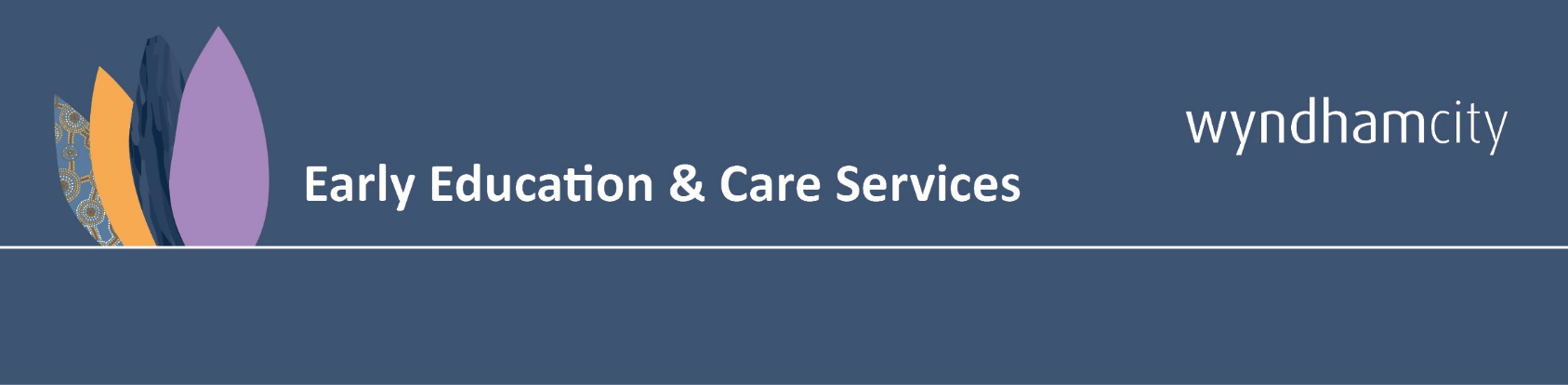 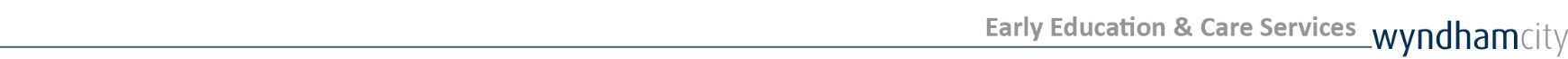 TO:	Wyndham City CouncilPAYMENT FOR:	2021 Kindergarten Registration Fee for	_________________________(CHILD NAME)AMOUNT (please circle):	$40.00 (For 4YO)	$25.00 (For 3YO)Please note: A registration fee is not required for families who are eligible for the Kindergarten Fee SubsidyCARD TYPE:	 Mastercard           VisaCARD NUMBER:		EXPIRY DATE:		/	CARD HOLDER NAME: 		CARD HOLDER ADDRESS:	__________________________________	__________________________________CARD HOLDER MOBILE:	__________________________________SIGNATURE:		(I declare that the information supplied is true and correct)DATE:		/	/	2021 REGISTRATION FOR: (please tick one only) 4-YEAR-OLD KINDERGARTEN
 3-YEAR-OLD KINDERGARTENIf you need to register for Early Start Kindergarten or a 2nd Year of Funded Kindergarten, please do not use this form.
Designated forms for these services can be obtained by calling Community Support and Enrolments on 9742 81472021 REGISTRATION FOR: (please tick one only) 4-YEAR-OLD KINDERGARTEN
 3-YEAR-OLD KINDERGARTENIf you need to register for Early Start Kindergarten or a 2nd Year of Funded Kindergarten, please do not use this form.
Designated forms for these services can be obtained by calling Community Support and Enrolments on 9742 81472021 REGISTRATION FOR: (please tick one only) 4-YEAR-OLD KINDERGARTEN
 3-YEAR-OLD KINDERGARTENIf you need to register for Early Start Kindergarten or a 2nd Year of Funded Kindergarten, please do not use this form.
Designated forms for these services can be obtained by calling Community Support and Enrolments on 9742 81472021 REGISTRATION FOR: (please tick one only) 4-YEAR-OLD KINDERGARTEN
 3-YEAR-OLD KINDERGARTENIf you need to register for Early Start Kindergarten or a 2nd Year of Funded Kindergarten, please do not use this form.
Designated forms for these services can be obtained by calling Community Support and Enrolments on 9742 81472021 REGISTRATION FOR: (please tick one only) 4-YEAR-OLD KINDERGARTEN
 3-YEAR-OLD KINDERGARTENIf you need to register for Early Start Kindergarten or a 2nd Year of Funded Kindergarten, please do not use this form.
Designated forms for these services can be obtained by calling Community Support and Enrolments on 9742 81472021 REGISTRATION FOR: (please tick one only) 4-YEAR-OLD KINDERGARTEN
 3-YEAR-OLD KINDERGARTENIf you need to register for Early Start Kindergarten or a 2nd Year of Funded Kindergarten, please do not use this form.
Designated forms for these services can be obtained by calling Community Support and Enrolments on 9742 81472021 REGISTRATION FOR: (please tick one only) 4-YEAR-OLD KINDERGARTEN
 3-YEAR-OLD KINDERGARTENIf you need to register for Early Start Kindergarten or a 2nd Year of Funded Kindergarten, please do not use this form.
Designated forms for these services can be obtained by calling Community Support and Enrolments on 9742 81472021 REGISTRATION FOR: (please tick one only) 4-YEAR-OLD KINDERGARTEN
 3-YEAR-OLD KINDERGARTENIf you need to register for Early Start Kindergarten or a 2nd Year of Funded Kindergarten, please do not use this form.
Designated forms for these services can be obtained by calling Community Support and Enrolments on 9742 81472021 REGISTRATION FOR: (please tick one only) 4-YEAR-OLD KINDERGARTEN
 3-YEAR-OLD KINDERGARTENIf you need to register for Early Start Kindergarten or a 2nd Year of Funded Kindergarten, please do not use this form.
Designated forms for these services can be obtained by calling Community Support and Enrolments on 9742 81472021 REGISTRATION FOR: (please tick one only) 4-YEAR-OLD KINDERGARTEN
 3-YEAR-OLD KINDERGARTENIf you need to register for Early Start Kindergarten or a 2nd Year of Funded Kindergarten, please do not use this form.
Designated forms for these services can be obtained by calling Community Support and Enrolments on 9742 81472021 REGISTRATION FOR: (please tick one only) 4-YEAR-OLD KINDERGARTEN
 3-YEAR-OLD KINDERGARTENIf you need to register for Early Start Kindergarten or a 2nd Year of Funded Kindergarten, please do not use this form.
Designated forms for these services can be obtained by calling Community Support and Enrolments on 9742 81472021 REGISTRATION FOR: (please tick one only) 4-YEAR-OLD KINDERGARTEN
 3-YEAR-OLD KINDERGARTENIf you need to register for Early Start Kindergarten or a 2nd Year of Funded Kindergarten, please do not use this form.
Designated forms for these services can be obtained by calling Community Support and Enrolments on 9742 81472021 REGISTRATION FOR: (please tick one only) 4-YEAR-OLD KINDERGARTEN
 3-YEAR-OLD KINDERGARTENIf you need to register for Early Start Kindergarten or a 2nd Year of Funded Kindergarten, please do not use this form.
Designated forms for these services can be obtained by calling Community Support and Enrolments on 9742 81472021 REGISTRATION FOR: (please tick one only) 4-YEAR-OLD KINDERGARTEN
 3-YEAR-OLD KINDERGARTENIf you need to register for Early Start Kindergarten or a 2nd Year of Funded Kindergarten, please do not use this form.
Designated forms for these services can be obtained by calling Community Support and Enrolments on 9742 81472021 REGISTRATION FOR: (please tick one only) 4-YEAR-OLD KINDERGARTEN
 3-YEAR-OLD KINDERGARTENIf you need to register for Early Start Kindergarten or a 2nd Year of Funded Kindergarten, please do not use this form.
Designated forms for these services can be obtained by calling Community Support and Enrolments on 9742 81472021 REGISTRATION FOR: (please tick one only) 4-YEAR-OLD KINDERGARTEN
 3-YEAR-OLD KINDERGARTENIf you need to register for Early Start Kindergarten or a 2nd Year of Funded Kindergarten, please do not use this form.
Designated forms for these services can be obtained by calling Community Support and Enrolments on 9742 81472021 REGISTRATION FOR: (please tick one only) 4-YEAR-OLD KINDERGARTEN
 3-YEAR-OLD KINDERGARTENIf you need to register for Early Start Kindergarten or a 2nd Year of Funded Kindergarten, please do not use this form.
Designated forms for these services can be obtained by calling Community Support and Enrolments on 9742 81472021 REGISTRATION FOR: (please tick one only) 4-YEAR-OLD KINDERGARTEN
 3-YEAR-OLD KINDERGARTENIf you need to register for Early Start Kindergarten or a 2nd Year of Funded Kindergarten, please do not use this form.
Designated forms for these services can be obtained by calling Community Support and Enrolments on 9742 81472021 REGISTRATION FOR: (please tick one only) 4-YEAR-OLD KINDERGARTEN
 3-YEAR-OLD KINDERGARTENIf you need to register for Early Start Kindergarten or a 2nd Year of Funded Kindergarten, please do not use this form.
Designated forms for these services can be obtained by calling Community Support and Enrolments on 9742 81472021 REGISTRATION FOR: (please tick one only) 4-YEAR-OLD KINDERGARTEN
 3-YEAR-OLD KINDERGARTENIf you need to register for Early Start Kindergarten or a 2nd Year of Funded Kindergarten, please do not use this form.
Designated forms for these services can be obtained by calling Community Support and Enrolments on 9742 81472021 REGISTRATION FOR: (please tick one only) 4-YEAR-OLD KINDERGARTEN
 3-YEAR-OLD KINDERGARTENIf you need to register for Early Start Kindergarten or a 2nd Year of Funded Kindergarten, please do not use this form.
Designated forms for these services can be obtained by calling Community Support and Enrolments on 9742 81472021 REGISTRATION FOR: (please tick one only) 4-YEAR-OLD KINDERGARTEN
 3-YEAR-OLD KINDERGARTENIf you need to register for Early Start Kindergarten or a 2nd Year of Funded Kindergarten, please do not use this form.
Designated forms for these services can be obtained by calling Community Support and Enrolments on 9742 81472021 REGISTRATION FOR: (please tick one only) 4-YEAR-OLD KINDERGARTEN
 3-YEAR-OLD KINDERGARTENIf you need to register for Early Start Kindergarten or a 2nd Year of Funded Kindergarten, please do not use this form.
Designated forms for these services can be obtained by calling Community Support and Enrolments on 9742 81472021 REGISTRATION FOR: (please tick one only) 4-YEAR-OLD KINDERGARTEN
 3-YEAR-OLD KINDERGARTENIf you need to register for Early Start Kindergarten or a 2nd Year of Funded Kindergarten, please do not use this form.
Designated forms for these services can be obtained by calling Community Support and Enrolments on 9742 81472021 REGISTRATION FOR: (please tick one only) 4-YEAR-OLD KINDERGARTEN
 3-YEAR-OLD KINDERGARTENIf you need to register for Early Start Kindergarten or a 2nd Year of Funded Kindergarten, please do not use this form.
Designated forms for these services can be obtained by calling Community Support and Enrolments on 9742 81472021 REGISTRATION FOR: (please tick one only) 4-YEAR-OLD KINDERGARTEN
 3-YEAR-OLD KINDERGARTENIf you need to register for Early Start Kindergarten or a 2nd Year of Funded Kindergarten, please do not use this form.
Designated forms for these services can be obtained by calling Community Support and Enrolments on 9742 81472021 REGISTRATION FOR: (please tick one only) 4-YEAR-OLD KINDERGARTEN
 3-YEAR-OLD KINDERGARTENIf you need to register for Early Start Kindergarten or a 2nd Year of Funded Kindergarten, please do not use this form.
Designated forms for these services can be obtained by calling Community Support and Enrolments on 9742 81472021 REGISTRATION FOR: (please tick one only) 4-YEAR-OLD KINDERGARTEN
 3-YEAR-OLD KINDERGARTENIf you need to register for Early Start Kindergarten or a 2nd Year of Funded Kindergarten, please do not use this form.
Designated forms for these services can be obtained by calling Community Support and Enrolments on 9742 8147Register Online 
Do you have an email address and easy access to the internet? 
An online portal is available for families registering with Wyndham City’s Central Registration System. 
To register your child online visit https://kindergarten.wyndham.vic.gov.au 
A paper registration form is not required if using the online portal.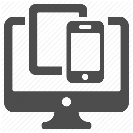 Register Online 
Do you have an email address and easy access to the internet? 
An online portal is available for families registering with Wyndham City’s Central Registration System. 
To register your child online visit https://kindergarten.wyndham.vic.gov.au 
A paper registration form is not required if using the online portal.Register Online 
Do you have an email address and easy access to the internet? 
An online portal is available for families registering with Wyndham City’s Central Registration System. 
To register your child online visit https://kindergarten.wyndham.vic.gov.au 
A paper registration form is not required if using the online portal.Register Online 
Do you have an email address and easy access to the internet? 
An online portal is available for families registering with Wyndham City’s Central Registration System. 
To register your child online visit https://kindergarten.wyndham.vic.gov.au 
A paper registration form is not required if using the online portal.Register Online 
Do you have an email address and easy access to the internet? 
An online portal is available for families registering with Wyndham City’s Central Registration System. 
To register your child online visit https://kindergarten.wyndham.vic.gov.au 
A paper registration form is not required if using the online portal.Register Online 
Do you have an email address and easy access to the internet? 
An online portal is available for families registering with Wyndham City’s Central Registration System. 
To register your child online visit https://kindergarten.wyndham.vic.gov.au 
A paper registration form is not required if using the online portal.Register Online 
Do you have an email address and easy access to the internet? 
An online portal is available for families registering with Wyndham City’s Central Registration System. 
To register your child online visit https://kindergarten.wyndham.vic.gov.au 
A paper registration form is not required if using the online portal.Register Online 
Do you have an email address and easy access to the internet? 
An online portal is available for families registering with Wyndham City’s Central Registration System. 
To register your child online visit https://kindergarten.wyndham.vic.gov.au 
A paper registration form is not required if using the online portal.Register Online 
Do you have an email address and easy access to the internet? 
An online portal is available for families registering with Wyndham City’s Central Registration System. 
To register your child online visit https://kindergarten.wyndham.vic.gov.au 
A paper registration form is not required if using the online portal.Register Online 
Do you have an email address and easy access to the internet? 
An online portal is available for families registering with Wyndham City’s Central Registration System. 
To register your child online visit https://kindergarten.wyndham.vic.gov.au 
A paper registration form is not required if using the online portal.Register Online 
Do you have an email address and easy access to the internet? 
An online portal is available for families registering with Wyndham City’s Central Registration System. 
To register your child online visit https://kindergarten.wyndham.vic.gov.au 
A paper registration form is not required if using the online portal.Register Online 
Do you have an email address and easy access to the internet? 
An online portal is available for families registering with Wyndham City’s Central Registration System. 
To register your child online visit https://kindergarten.wyndham.vic.gov.au 
A paper registration form is not required if using the online portal.Register Online 
Do you have an email address and easy access to the internet? 
An online portal is available for families registering with Wyndham City’s Central Registration System. 
To register your child online visit https://kindergarten.wyndham.vic.gov.au 
A paper registration form is not required if using the online portal.Register Online 
Do you have an email address and easy access to the internet? 
An online portal is available for families registering with Wyndham City’s Central Registration System. 
To register your child online visit https://kindergarten.wyndham.vic.gov.au 
A paper registration form is not required if using the online portal.Register Online 
Do you have an email address and easy access to the internet? 
An online portal is available for families registering with Wyndham City’s Central Registration System. 
To register your child online visit https://kindergarten.wyndham.vic.gov.au 
A paper registration form is not required if using the online portal.Register Online 
Do you have an email address and easy access to the internet? 
An online portal is available for families registering with Wyndham City’s Central Registration System. 
To register your child online visit https://kindergarten.wyndham.vic.gov.au 
A paper registration form is not required if using the online portal.Register Online 
Do you have an email address and easy access to the internet? 
An online portal is available for families registering with Wyndham City’s Central Registration System. 
To register your child online visit https://kindergarten.wyndham.vic.gov.au 
A paper registration form is not required if using the online portal.Register Online 
Do you have an email address and easy access to the internet? 
An online portal is available for families registering with Wyndham City’s Central Registration System. 
To register your child online visit https://kindergarten.wyndham.vic.gov.au 
A paper registration form is not required if using the online portal.Register Online 
Do you have an email address and easy access to the internet? 
An online portal is available for families registering with Wyndham City’s Central Registration System. 
To register your child online visit https://kindergarten.wyndham.vic.gov.au 
A paper registration form is not required if using the online portal.Register Online 
Do you have an email address and easy access to the internet? 
An online portal is available for families registering with Wyndham City’s Central Registration System. 
To register your child online visit https://kindergarten.wyndham.vic.gov.au 
A paper registration form is not required if using the online portal.Register Online 
Do you have an email address and easy access to the internet? 
An online portal is available for families registering with Wyndham City’s Central Registration System. 
To register your child online visit https://kindergarten.wyndham.vic.gov.au 
A paper registration form is not required if using the online portal.Register Online 
Do you have an email address and easy access to the internet? 
An online portal is available for families registering with Wyndham City’s Central Registration System. 
To register your child online visit https://kindergarten.wyndham.vic.gov.au 
A paper registration form is not required if using the online portal.Register Online 
Do you have an email address and easy access to the internet? 
An online portal is available for families registering with Wyndham City’s Central Registration System. 
To register your child online visit https://kindergarten.wyndham.vic.gov.au 
A paper registration form is not required if using the online portal.Register Online 
Do you have an email address and easy access to the internet? 
An online portal is available for families registering with Wyndham City’s Central Registration System. 
To register your child online visit https://kindergarten.wyndham.vic.gov.au 
A paper registration form is not required if using the online portal.Register Online 
Do you have an email address and easy access to the internet? 
An online portal is available for families registering with Wyndham City’s Central Registration System. 
To register your child online visit https://kindergarten.wyndham.vic.gov.au 
A paper registration form is not required if using the online portal.Register Online 
Do you have an email address and easy access to the internet? 
An online portal is available for families registering with Wyndham City’s Central Registration System. 
To register your child online visit https://kindergarten.wyndham.vic.gov.au 
A paper registration form is not required if using the online portal.Register Online 
Do you have an email address and easy access to the internet? 
An online portal is available for families registering with Wyndham City’s Central Registration System. 
To register your child online visit https://kindergarten.wyndham.vic.gov.au 
A paper registration form is not required if using the online portal.Register Online 
Do you have an email address and easy access to the internet? 
An online portal is available for families registering with Wyndham City’s Central Registration System. 
To register your child online visit https://kindergarten.wyndham.vic.gov.au 
A paper registration form is not required if using the online portal.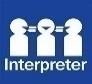 If you require assistance with this document, the information can be translated by contacting Translating and Interpreting Services on 131 450.
(Ask to be connected to Wyndham City on 9742 0777)If you require assistance with this document, the information can be translated by contacting Translating and Interpreting Services on 131 450.
(Ask to be connected to Wyndham City on 9742 0777)If you require assistance with this document, the information can be translated by contacting Translating and Interpreting Services on 131 450.
(Ask to be connected to Wyndham City on 9742 0777)If you require assistance with this document, the information can be translated by contacting Translating and Interpreting Services on 131 450.
(Ask to be connected to Wyndham City on 9742 0777)If you require assistance with this document, the information can be translated by contacting Translating and Interpreting Services on 131 450.
(Ask to be connected to Wyndham City on 9742 0777)If you require assistance with this document, the information can be translated by contacting Translating and Interpreting Services on 131 450.
(Ask to be connected to Wyndham City on 9742 0777)If you require assistance with this document, the information can be translated by contacting Translating and Interpreting Services on 131 450.
(Ask to be connected to Wyndham City on 9742 0777)If you require assistance with this document, the information can be translated by contacting Translating and Interpreting Services on 131 450.
(Ask to be connected to Wyndham City on 9742 0777)If you require assistance with this document, the information can be translated by contacting Translating and Interpreting Services on 131 450.
(Ask to be connected to Wyndham City on 9742 0777)If you require assistance with this document, the information can be translated by contacting Translating and Interpreting Services on 131 450.
(Ask to be connected to Wyndham City on 9742 0777)If you require assistance with this document, the information can be translated by contacting Translating and Interpreting Services on 131 450.
(Ask to be connected to Wyndham City on 9742 0777)If you require assistance with this document, the information can be translated by contacting Translating and Interpreting Services on 131 450.
(Ask to be connected to Wyndham City on 9742 0777)If you require assistance with this document, the information can be translated by contacting Translating and Interpreting Services on 131 450.
(Ask to be connected to Wyndham City on 9742 0777)If you require assistance with this document, the information can be translated by contacting Translating and Interpreting Services on 131 450.
(Ask to be connected to Wyndham City on 9742 0777)If you require assistance with this document, the information can be translated by contacting Translating and Interpreting Services on 131 450.
(Ask to be connected to Wyndham City on 9742 0777)If you require assistance with this document, the information can be translated by contacting Translating and Interpreting Services on 131 450.
(Ask to be connected to Wyndham City on 9742 0777)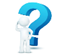 If you have any further questions, please feel free to contact a Community Support and Enrolment Officer on 9742 8147.If you have any further questions, please feel free to contact a Community Support and Enrolment Officer on 9742 8147.If you have any further questions, please feel free to contact a Community Support and Enrolment Officer on 9742 8147.If you have any further questions, please feel free to contact a Community Support and Enrolment Officer on 9742 8147.If you have any further questions, please feel free to contact a Community Support and Enrolment Officer on 9742 8147.If you have any further questions, please feel free to contact a Community Support and Enrolment Officer on 9742 8147.If you have any further questions, please feel free to contact a Community Support and Enrolment Officer on 9742 8147.If you have any further questions, please feel free to contact a Community Support and Enrolment Officer on 9742 8147.If you have any further questions, please feel free to contact a Community Support and Enrolment Officer on 9742 8147.If you have any further questions, please feel free to contact a Community Support and Enrolment Officer on 9742 8147.If you have any further questions, please feel free to contact a Community Support and Enrolment Officer on 9742 8147.If you have any further questions, please feel free to contact a Community Support and Enrolment Officer on 9742 8147.OFFICE USE ONLYOFFICE USE ONLYOFFICE USE ONLYOFFICE USE ONLYOFFICE USE ONLYOFFICE USE ONLYOFFICE USE ONLYOFFICE USE ONLYOFFICE USE ONLYOFFICE USE ONLYOFFICE USE ONLYOFFICE USE ONLYOFFICE USE ONLYOFFICE USE ONLYOFFICE USE ONLYOFFICE USE ONLYOFFICE USE ONLYOFFICE USE ONLYOFFICE USE ONLYOFFICE USE ONLYOFFICE USE ONLYOFFICE USE ONLYOFFICE USE ONLYOFFICE USE ONLYOFFICE USE ONLYOFFICE USE ONLYOFFICE USE ONLYOFFICE USE ONLYApplication Number:Application Number:Application Number:Application Number:Application Number:Application Number:Receipt Number:Receipt Number:Receipt Number:Receipt Number:Receipt Number:Receipt Number:Receipt Number:Receipt Number:Receipt Number:Receipt Number:Receipt Number:Receipt Number:Receipt Number:Receipt Number:Receipt Date:Receipt Date:Receipt Date:Receipt Date:Receipt Date:Receipt Date:Receipt Date:Receipt Date:CHILD’S DETAILSCHILD’S DETAILSCHILD’S DETAILSCHILD’S DETAILSCHILD’S DETAILSCHILD’S DETAILSCHILD’S DETAILSCHILD’S DETAILSCHILD’S DETAILSCHILD’S DETAILSCHILD’S DETAILSCHILD’S DETAILSCHILD’S DETAILSCHILD’S DETAILSCHILD’S DETAILSCHILD’S DETAILSCHILD’S DETAILSCHILD’S DETAILSCHILD’S DETAILSCHILD’S DETAILSCHILD’S DETAILSCHILD’S DETAILSCHILD’S DETAILSCHILD’S DETAILSCHILD’S DETAILSCHILD’S DETAILSCHILD’S DETAILSCHILD’S DETAILSGiven Names (as stated on their birth certificate):Given Names (as stated on their birth certificate):Given Names (as stated on their birth certificate):Given Names (as stated on their birth certificate):Given Names (as stated on their birth certificate):Given Names (as stated on their birth certificate):Given Names (as stated on their birth certificate):Given Names (as stated on their birth certificate):Given Names (as stated on their birth certificate):Given Names (as stated on their birth certificate):Given Names (as stated on their birth certificate):Given Names (as stated on their birth certificate):Given Names (as stated on their birth certificate):Given Names (as stated on their birth certificate):Given Names (as stated on their birth certificate):Given Names (as stated on their birth certificate):Given Names (as stated on their birth certificate):Given Names (as stated on their birth certificate):Given Names (as stated on their birth certificate):Given Names (as stated on their birth certificate):Given Names (as stated on their birth certificate):Given Names (as stated on their birth certificate):Given Names (as stated on their birth certificate):Given Names (as stated on their birth certificate):Given Names (as stated on their birth certificate):Given Names (as stated on their birth certificate):Given Names (as stated on their birth certificate):Given Names (as stated on their birth certificate):Family Name/Surname:Family Name/Surname:Family Name/Surname:Family Name/Surname:Family Name/Surname:Family Name/Surname:Family Name/Surname:Family Name/Surname:Family Name/Surname:Family Name/Surname:Family Name/Surname:Family Name/Surname:Family Name/Surname:Family Name/Surname:Family Name/Surname:Family Name/Surname:Family Name/Surname:Family Name/Surname:Family Name/Surname:Family Name/Surname:Family Name/Surname:Family Name/Surname:Family Name/Surname:Family Name/Surname:Family Name/Surname:Family Name/Surname:Family Name/Surname:Family Name/Surname:Date of Birth (dd/mm/yy): Please attach a copy of your child’s birth certificate/passport -  birth certificate will be required at the time of enrolmentDate of Birth (dd/mm/yy): Please attach a copy of your child’s birth certificate/passport -  birth certificate will be required at the time of enrolmentDate of Birth (dd/mm/yy): Please attach a copy of your child’s birth certificate/passport -  birth certificate will be required at the time of enrolmentDate of Birth (dd/mm/yy): Please attach a copy of your child’s birth certificate/passport -  birth certificate will be required at the time of enrolmentDate of Birth (dd/mm/yy): Please attach a copy of your child’s birth certificate/passport -  birth certificate will be required at the time of enrolmentDate of Birth (dd/mm/yy): Please attach a copy of your child’s birth certificate/passport -  birth certificate will be required at the time of enrolmentDate of Birth (dd/mm/yy): Please attach a copy of your child’s birth certificate/passport -  birth certificate will be required at the time of enrolmentDate of Birth (dd/mm/yy): Please attach a copy of your child’s birth certificate/passport -  birth certificate will be required at the time of enrolmentDate of Birth (dd/mm/yy): Please attach a copy of your child’s birth certificate/passport -  birth certificate will be required at the time of enrolmentDate of Birth (dd/mm/yy): Please attach a copy of your child’s birth certificate/passport -  birth certificate will be required at the time of enrolmentDate of Birth (dd/mm/yy): Please attach a copy of your child’s birth certificate/passport -  birth certificate will be required at the time of enrolmentDate of Birth (dd/mm/yy): Please attach a copy of your child’s birth certificate/passport -  birth certificate will be required at the time of enrolmentDate of Birth (dd/mm/yy): Please attach a copy of your child’s birth certificate/passport -  birth certificate will be required at the time of enrolmentDate of Birth (dd/mm/yy): Please attach a copy of your child’s birth certificate/passport -  birth certificate will be required at the time of enrolmentDate of Birth (dd/mm/yy): Please attach a copy of your child’s birth certificate/passport -  birth certificate will be required at the time of enrolmentDate of Birth (dd/mm/yy): Please attach a copy of your child’s birth certificate/passport -  birth certificate will be required at the time of enrolmentDate of Birth (dd/mm/yy): Please attach a copy of your child’s birth certificate/passport -  birth certificate will be required at the time of enrolmentDate of Birth (dd/mm/yy): Please attach a copy of your child’s birth certificate/passport -  birth certificate will be required at the time of enrolmentDate of Birth (dd/mm/yy): Please attach a copy of your child’s birth certificate/passport -  birth certificate will be required at the time of enrolmentDate of Birth (dd/mm/yy): Please attach a copy of your child’s birth certificate/passport -  birth certificate will be required at the time of enrolmentDate of Birth (dd/mm/yy): Please attach a copy of your child’s birth certificate/passport -  birth certificate will be required at the time of enrolmentDate of Birth (dd/mm/yy): Please attach a copy of your child’s birth certificate/passport -  birth certificate will be required at the time of enrolmentDate of Birth (dd/mm/yy): Please attach a copy of your child’s birth certificate/passport -  birth certificate will be required at the time of enrolmentDate of Birth (dd/mm/yy): Please attach a copy of your child’s birth certificate/passport -  birth certificate will be required at the time of enrolmentDate of Birth (dd/mm/yy): Please attach a copy of your child’s birth certificate/passport -  birth certificate will be required at the time of enrolmentDate of Birth (dd/mm/yy): Please attach a copy of your child’s birth certificate/passport -  birth certificate will be required at the time of enrolmentDate of Birth (dd/mm/yy): Please attach a copy of your child’s birth certificate/passport -  birth certificate will be required at the time of enrolmentDate of Birth (dd/mm/yy): Please attach a copy of your child’s birth certificate/passport -  birth certificate will be required at the time of enrolmentGender:Gender:Gender:Gender:Gender:Gender:Gender:Gender:Gender:Gender:Gender:Male Male Male Male Male Male Male Female Female Female Female Female Other Other Other Other Other Country of Birth:Country of Birth:Country of Birth:Country of Birth:Country of Birth:Country of Birth:Country of Birth:Country of Birth:Country of Birth:Country of Birth:Country of Birth:Country of Birth:Country of Birth:Country of Birth:Country of Birth:Country of Birth:Country of Birth:Country of Birth:Country of Birth:Country of Birth:Country of Birth:Country of Birth:Country of Birth:Country of Birth:Country of Birth:Country of Birth:Country of Birth:Country of Birth:Cultural Background:Cultural Background:Cultural Background:Cultural Background:Cultural Background:Cultural Background:Cultural Background:Cultural Background:Cultural Background:Cultural Background:Cultural Background:Cultural Background:Cultural Background:Cultural Background:Cultural Background:Cultural Background:Cultural Background:Cultural Background:Cultural Background:Cultural Background:Cultural Background:Cultural Background:Cultural Background:Cultural Background:Cultural Background:Cultural Background:Cultural Background:Cultural Background:Is your child of Australian Aboriginal or Torres Strait Islander descent? (Please tick one box only)Is your child of Australian Aboriginal or Torres Strait Islander descent? (Please tick one box only)Is your child of Australian Aboriginal or Torres Strait Islander descent? (Please tick one box only)Is your child of Australian Aboriginal or Torres Strait Islander descent? (Please tick one box only)Is your child of Australian Aboriginal or Torres Strait Islander descent? (Please tick one box only)Is your child of Australian Aboriginal or Torres Strait Islander descent? (Please tick one box only)Is your child of Australian Aboriginal or Torres Strait Islander descent? (Please tick one box only)Is your child of Australian Aboriginal or Torres Strait Islander descent? (Please tick one box only)Is your child of Australian Aboriginal or Torres Strait Islander descent? (Please tick one box only)Is your child of Australian Aboriginal or Torres Strait Islander descent? (Please tick one box only)Is your child of Australian Aboriginal or Torres Strait Islander descent? (Please tick one box only)Is your child of Australian Aboriginal or Torres Strait Islander descent? (Please tick one box only)Is your child of Australian Aboriginal or Torres Strait Islander descent? (Please tick one box only)Is your child of Australian Aboriginal or Torres Strait Islander descent? (Please tick one box only)Is your child of Australian Aboriginal or Torres Strait Islander descent? (Please tick one box only)Is your child of Australian Aboriginal or Torres Strait Islander descent? (Please tick one box only)Is your child of Australian Aboriginal or Torres Strait Islander descent? (Please tick one box only)Is your child of Australian Aboriginal or Torres Strait Islander descent? (Please tick one box only)Is your child of Australian Aboriginal or Torres Strait Islander descent? (Please tick one box only)Is your child of Australian Aboriginal or Torres Strait Islander descent? (Please tick one box only)Is your child of Australian Aboriginal or Torres Strait Islander descent? (Please tick one box only)Is your child of Australian Aboriginal or Torres Strait Islander descent? (Please tick one box only)Is your child of Australian Aboriginal or Torres Strait Islander descent? (Please tick one box only)Is your child of Australian Aboriginal or Torres Strait Islander descent? (Please tick one box only)Is your child of Australian Aboriginal or Torres Strait Islander descent? (Please tick one box only)Is your child of Australian Aboriginal or Torres Strait Islander descent? (Please tick one box only) Yes, Australian Aboriginal 				        Yes, Australian Aboriginal 				        Yes, Australian Aboriginal 				        Yes, Australian Aboriginal 				        Yes, Australian Aboriginal 				        Yes, Australian Aboriginal 				        Yes, Australian Aboriginal 				        Yes, Australian Aboriginal 				        Yes, Australian Aboriginal 				        Yes, Australian Aboriginal 				        Yes, Australian Aboriginal 				        Yes, Australian Aboriginal 				        Yes, Australian Aboriginal 				        Yes, Australian Aboriginal 				        Yes, Australian Aboriginal 				        Yes, Australian Aboriginal 				        Yes, Australian Aboriginal 				        Yes, Torres Strait Islander 	             	                      Yes, Torres Strait Islander 	             	                      Yes, Torres Strait Islander 	             	                      Yes, Torres Strait Islander 	             	                      Yes, Torres Strait Islander 	             	                      Yes, Torres Strait Islander 	             	                      Yes, Torres Strait Islander 	             	                      Yes, Torres Strait Islander 	             	                      Yes, Torres Strait Islander 	             	                      Yes, Torres Strait Islander 	             	                      Yes, both Australian Aboriginal and Torres Strait Islander     Yes, both Australian Aboriginal and Torres Strait Islander     Yes, both Australian Aboriginal and Torres Strait Islander     Yes, both Australian Aboriginal and Torres Strait Islander     Yes, both Australian Aboriginal and Torres Strait Islander     Yes, both Australian Aboriginal and Torres Strait Islander     Yes, both Australian Aboriginal and Torres Strait Islander     Yes, both Australian Aboriginal and Torres Strait Islander     Yes, both Australian Aboriginal and Torres Strait Islander     Yes, both Australian Aboriginal and Torres Strait Islander     Yes, both Australian Aboriginal and Torres Strait Islander     Yes, both Australian Aboriginal and Torres Strait Islander     Yes, both Australian Aboriginal and Torres Strait Islander     Yes, both Australian Aboriginal and Torres Strait Islander     Yes, both Australian Aboriginal and Torres Strait Islander     Yes, both Australian Aboriginal and Torres Strait Islander     Yes, both Australian Aboriginal and Torres Strait Islander     No  						        No  						        No  						        No  						        No  						        No  						        No  						        No  						        No  						        No  						       PARENT / LEGAL GUARDIAN DETAILS (Please be advised all correspondence will be sent to Parent 1)PARENT / LEGAL GUARDIAN DETAILS (Please be advised all correspondence will be sent to Parent 1)PARENT / LEGAL GUARDIAN DETAILS (Please be advised all correspondence will be sent to Parent 1)PARENT / LEGAL GUARDIAN DETAILS (Please be advised all correspondence will be sent to Parent 1)PARENT / LEGAL GUARDIAN DETAILS (Please be advised all correspondence will be sent to Parent 1)PARENT / LEGAL GUARDIAN DETAILS (Please be advised all correspondence will be sent to Parent 1)PARENT / LEGAL GUARDIAN DETAILS (Please be advised all correspondence will be sent to Parent 1)PARENT / LEGAL GUARDIAN DETAILS (Please be advised all correspondence will be sent to Parent 1)PARENT / LEGAL GUARDIAN DETAILS (Please be advised all correspondence will be sent to Parent 1)PARENT / LEGAL GUARDIAN DETAILS (Please be advised all correspondence will be sent to Parent 1)PARENT / LEGAL GUARDIAN DETAILS (Please be advised all correspondence will be sent to Parent 1)PARENT / LEGAL GUARDIAN DETAILS (Please be advised all correspondence will be sent to Parent 1)PARENT / LEGAL GUARDIAN DETAILS (Please be advised all correspondence will be sent to Parent 1)PARENT / LEGAL GUARDIAN DETAILS (Please be advised all correspondence will be sent to Parent 1)PARENT / LEGAL GUARDIAN DETAILS (Please be advised all correspondence will be sent to Parent 1)PARENT / LEGAL GUARDIAN DETAILS (Please be advised all correspondence will be sent to Parent 1)PARENT / LEGAL GUARDIAN DETAILS (Please be advised all correspondence will be sent to Parent 1)PARENT / LEGAL GUARDIAN DETAILS (Please be advised all correspondence will be sent to Parent 1)PARENT / LEGAL GUARDIAN DETAILS (Please be advised all correspondence will be sent to Parent 1)PARENT / LEGAL GUARDIAN DETAILS (Please be advised all correspondence will be sent to Parent 1)PARENT / LEGAL GUARDIAN DETAILS (Please be advised all correspondence will be sent to Parent 1)PARENT / LEGAL GUARDIAN DETAILS (Please be advised all correspondence will be sent to Parent 1)PARENT / LEGAL GUARDIAN DETAILS (Please be advised all correspondence will be sent to Parent 1)PARENT / LEGAL GUARDIAN DETAILS (Please be advised all correspondence will be sent to Parent 1)PARENT / LEGAL GUARDIAN DETAILS (Please be advised all correspondence will be sent to Parent 1)PARENT / LEGAL GUARDIAN DETAILS (Please be advised all correspondence will be sent to Parent 1)PARENT / LEGAL GUARDIAN DETAILS (Please be advised all correspondence will be sent to Parent 1)PARENT / LEGAL GUARDIAN DETAILS (Please be advised all correspondence will be sent to Parent 1)This form should be completed and signed by both parents and/or legal guardians of the child unless there is only one parent/guardian.This form should be completed and signed by both parents and/or legal guardians of the child unless there is only one parent/guardian.This form should be completed and signed by both parents and/or legal guardians of the child unless there is only one parent/guardian.This form should be completed and signed by both parents and/or legal guardians of the child unless there is only one parent/guardian.This form should be completed and signed by both parents and/or legal guardians of the child unless there is only one parent/guardian.This form should be completed and signed by both parents and/or legal guardians of the child unless there is only one parent/guardian.This form should be completed and signed by both parents and/or legal guardians of the child unless there is only one parent/guardian.This form should be completed and signed by both parents and/or legal guardians of the child unless there is only one parent/guardian.This form should be completed and signed by both parents and/or legal guardians of the child unless there is only one parent/guardian.This form should be completed and signed by both parents and/or legal guardians of the child unless there is only one parent/guardian.This form should be completed and signed by both parents and/or legal guardians of the child unless there is only one parent/guardian.This form should be completed and signed by both parents and/or legal guardians of the child unless there is only one parent/guardian.This form should be completed and signed by both parents and/or legal guardians of the child unless there is only one parent/guardian.This form should be completed and signed by both parents and/or legal guardians of the child unless there is only one parent/guardian.This form should be completed and signed by both parents and/or legal guardians of the child unless there is only one parent/guardian.This form should be completed and signed by both parents and/or legal guardians of the child unless there is only one parent/guardian.This form should be completed and signed by both parents and/or legal guardians of the child unless there is only one parent/guardian.This form should be completed and signed by both parents and/or legal guardians of the child unless there is only one parent/guardian.This form should be completed and signed by both parents and/or legal guardians of the child unless there is only one parent/guardian.This form should be completed and signed by both parents and/or legal guardians of the child unless there is only one parent/guardian.This form should be completed and signed by both parents and/or legal guardians of the child unless there is only one parent/guardian.This form should be completed and signed by both parents and/or legal guardians of the child unless there is only one parent/guardian.This form should be completed and signed by both parents and/or legal guardians of the child unless there is only one parent/guardian.This form should be completed and signed by both parents and/or legal guardians of the child unless there is only one parent/guardian.This form should be completed and signed by both parents and/or legal guardians of the child unless there is only one parent/guardian.This form should be completed and signed by both parents and/or legal guardians of the child unless there is only one parent/guardian.This form should be completed and signed by both parents and/or legal guardians of the child unless there is only one parent/guardian.This form should be completed and signed by both parents and/or legal guardians of the child unless there is only one parent/guardian.Parent / Legal Guardian 1Parent / Legal Guardian 1Parent / Legal Guardian 1Parent / Legal Guardian 1Parent / Legal Guardian 1Parent / Legal Guardian 1Parent / Legal Guardian 1Parent / Legal Guardian 1Parent / Legal Guardian 1Parent / Legal Guardian 1Parent / Legal Guardian 1Parent / Legal Guardian 1Parent / Legal Guardian 1Parent / Legal Guardian 1Parent / Legal Guardian 1Parent / Legal Guardian 1Parent / Legal Guardian 1Parent / Legal Guardian 1Parent / Legal Guardian 1Parent / Legal Guardian 1Parent / Legal Guardian 1Parent / Legal Guardian 1Parent / Legal Guardian 1Parent / Legal Guardian 1Parent / Legal Guardian 1Parent / Legal Guardian 1Parent / Legal Guardian 1Parent / Legal Guardian 1Title:Title:Title:Mr Mr Mrs Mrs Mrs Mrs Ms Ms Ms Ms Miss Miss Miss Miss Miss Miss Dr Dr Other  Please specify: Other  Please specify: Other  Please specify: Other  Please specify: Other  Please specify: Other  Please specify: Other  Please specify: Given Name:Given Name:Given Name:Given Name:Given Name:Given Name:Given Name:Given Name:Given Name:Given Name:Given Name:Given Name:Given Name:Given Name:Given Name:Given Name:Given Name:Given Name:Given Name:Given Name:Given Name:Given Name:Given Name:Given Name:Given Name:Given Name:Given Name:Given Name:Family Name / Surname:Family Name / Surname:Family Name / Surname:Family Name / Surname:Family Name / Surname:Family Name / Surname:Family Name / Surname:Family Name / Surname:Family Name / Surname:Family Name / Surname:Family Name / Surname:Family Name / Surname:Family Name / Surname:Family Name / Surname:Family Name / Surname:Family Name / Surname:Family Name / Surname:Family Name / Surname:Family Name / Surname:Family Name / Surname:Family Name / Surname:Family Name / Surname:Family Name / Surname:Family Name / Surname:Family Name / Surname:Family Name / Surname:Family Name / Surname:Family Name / Surname:Date of Birth (dd/mm/yy):Date of Birth (dd/mm/yy):Date of Birth (dd/mm/yy):Date of Birth (dd/mm/yy):Date of Birth (dd/mm/yy):Date of Birth (dd/mm/yy):Date of Birth (dd/mm/yy):Date of Birth (dd/mm/yy):Date of Birth (dd/mm/yy):Date of Birth (dd/mm/yy):Date of Birth (dd/mm/yy):Date of Birth (dd/mm/yy):Date of Birth (dd/mm/yy):Date of Birth (dd/mm/yy):Date of Birth (dd/mm/yy):Date of Birth (dd/mm/yy):Date of Birth (dd/mm/yy):Date of Birth (dd/mm/yy):Date of Birth (dd/mm/yy):Date of Birth (dd/mm/yy):Date of Birth (dd/mm/yy):Date of Birth (dd/mm/yy):Date of Birth (dd/mm/yy):Date of Birth (dd/mm/yy):Date of Birth (dd/mm/yy):Date of Birth (dd/mm/yy):Date of Birth (dd/mm/yy):Date of Birth (dd/mm/yy):Gender:Male  Male  Male  Female  Female  Female  Female  Other  Other  Other  Other  Relationship to child:Relationship to child:Relationship to child:Relationship to child:Relationship to child:Relationship to child:Relationship to child:Relationship to child:Relationship to child:Relationship to child:Relationship to child:Relationship to child:Relationship to child:Relationship to child:Relationship to child:Relationship to child:Country of Birth:Country of Birth:Country of Birth:Country of Birth:Country of Birth:Country of Birth:Country of Birth:Country of Birth:Country of Birth:Country of Birth:Country of Birth:Country of Birth:Country of Birth:Country of Birth:Country of Birth:Country of Birth:Country of Birth:Country of Birth:Country of Birth:Country of Birth:Country of Birth:Country of Birth:Country of Birth:Country of Birth:Country of Birth:Country of Birth:Country of Birth:Country of Birth:Language spoken at home:Language spoken at home:Language spoken at home:Language spoken at home:Language spoken at home:Language spoken at home:Language spoken at home:Language spoken at home:Language spoken at home:Language spoken at home:Language spoken at home:Interpreter Required:Interpreter Required:Interpreter Required:Interpreter Required:Interpreter Required:Interpreter Required:Interpreter Required:Interpreter Required:Interpreter Required:Interpreter Required:Interpreter Required:Yes  Yes  Yes  No  No  No  Email:Email:Email:Email:Email:Email:Email:Email:Email:Email:Email:Email:Email:Email:Email:Email:Email:Email:Email:Email:Email:Email:Email:Email:Email:Email:Email:Email:Telephone: Home:Telephone: Home:Telephone: Home:Telephone: Home:Telephone: Home:Telephone: Home:Telephone: Home:Work:Work:Work:Work:Work:Work:Work:Work:Work:Work:Work:Work:Work:Work:Work:Mobile:Mobile:Mobile:Mobile:Mobile:Mobile:Address:Address:Address:Address:Address:Address:Address:Address:Address:Address:Address:Address:Address:Address:Address:Address:Suburb:Suburb:Suburb:Suburb:Suburb:Suburb:Suburb:Suburb:Postcode:Postcode:Postcode:Postcode:Postal Address: (If different from above)Postal Address: (If different from above)Postal Address: (If different from above)Postal Address: (If different from above)Postal Address: (If different from above)Postal Address: (If different from above)Postal Address: (If different from above)Postal Address: (If different from above)Postal Address: (If different from above)Postal Address: (If different from above)Postal Address: (If different from above)Postal Address: (If different from above)Postal Address: (If different from above)Postal Address: (If different from above)Postal Address: (If different from above)Postal Address: (If different from above)Suburb:Suburb:Suburb:Suburb:Suburb:Suburb:Suburb:Suburb:Postcode:Postcode:Postcode:Postcode:Parent / Legal Guardian 2Parent / Legal Guardian 2Parent / Legal Guardian 2Parent / Legal Guardian 2Parent / Legal Guardian 2Parent / Legal Guardian 2Parent / Legal Guardian 2Parent / Legal Guardian 2Parent / Legal Guardian 2Parent / Legal Guardian 2Parent / Legal Guardian 2Parent / Legal Guardian 2Parent / Legal Guardian 2Parent / Legal Guardian 2Parent / Legal Guardian 2Parent / Legal Guardian 2Parent / Legal Guardian 2Parent / Legal Guardian 2Parent / Legal Guardian 2Parent / Legal Guardian 2Parent / Legal Guardian 2Parent / Legal Guardian 2Parent / Legal Guardian 2Parent / Legal Guardian 2Parent / Legal Guardian 2Parent / Legal Guardian 2Parent / Legal Guardian 2Parent / Legal Guardian 2Title:Title:Mr Mr Mr Mr Mrs Mrs Mrs Mrs Ms Ms Miss Miss Miss Miss Miss Miss Dr Dr Other  Please specify: Other  Please specify: Other  Please specify: Other  Please specify: Other  Please specify: Other  Please specify: Other  Please specify: Other  Please specify: Given Name:Given Name:Given Name:Given Name:Given Name:Given Name:Given Name:Given Name:Given Name:Given Name:Given Name:Given Name:Given Name:Given Name:Given Name:Given Name:Given Name:Given Name:Given Name:Given Name:Given Name:Given Name:Given Name:Given Name:Given Name:Given Name:Given Name:Given Name:Family Name / Surname:Family Name / Surname:Family Name / Surname:Family Name / Surname:Family Name / Surname:Family Name / Surname:Family Name / Surname:Family Name / Surname:Family Name / Surname:Family Name / Surname:Family Name / Surname:Family Name / Surname:Family Name / Surname:Family Name / Surname:Family Name / Surname:Family Name / Surname:Family Name / Surname:Family Name / Surname:Family Name / Surname:Family Name / Surname:Family Name / Surname:Family Name / Surname:Family Name / Surname:Family Name / Surname:Family Name / Surname:Family Name / Surname:Family Name / Surname:Family Name / Surname:Date of Birth (dd/mm/yy):Date of Birth (dd/mm/yy):Date of Birth (dd/mm/yy):Date of Birth (dd/mm/yy):Date of Birth (dd/mm/yy):Date of Birth (dd/mm/yy):Date of Birth (dd/mm/yy):Date of Birth (dd/mm/yy):Date of Birth (dd/mm/yy):Date of Birth (dd/mm/yy):Date of Birth (dd/mm/yy):Date of Birth (dd/mm/yy):Date of Birth (dd/mm/yy):Date of Birth (dd/mm/yy):Date of Birth (dd/mm/yy):Date of Birth (dd/mm/yy):Date of Birth (dd/mm/yy):Date of Birth (dd/mm/yy):Date of Birth (dd/mm/yy):Date of Birth (dd/mm/yy):Date of Birth (dd/mm/yy):Date of Birth (dd/mm/yy):Date of Birth (dd/mm/yy):Date of Birth (dd/mm/yy):Date of Birth (dd/mm/yy):Date of Birth (dd/mm/yy):Date of Birth (dd/mm/yy):Date of Birth (dd/mm/yy):Gender:Male  Male  Male  Female  Female  Female  Female  Other  Other  Other  Other  Relationship to child:Relationship to child:Relationship to child:Relationship to child:Relationship to child:Relationship to child:Relationship to child:Relationship to child:Relationship to child:Relationship to child:Relationship to child:Relationship to child:Relationship to child:Relationship to child:Relationship to child:Relationship to child:Country of Birth:Country of Birth:Country of Birth:Country of Birth:Country of Birth:Country of Birth:Country of Birth:Country of Birth:Country of Birth:Country of Birth:Country of Birth:Country of Birth:Country of Birth:Country of Birth:Country of Birth:Country of Birth:Country of Birth:Country of Birth:Country of Birth:Country of Birth:Country of Birth:Country of Birth:Country of Birth:Country of Birth:Country of Birth:Country of Birth:Country of Birth:Country of Birth:Language spoken at home:Language spoken at home:Language spoken at home:Language spoken at home:Language spoken at home:Language spoken at home:Language spoken at home:Language spoken at home:Language spoken at home:Language spoken at home:Language spoken at home:Interpreter Required:Interpreter Required:Interpreter Required:Interpreter Required:Interpreter Required:Interpreter Required:Interpreter Required:Interpreter Required:Interpreter Required:Interpreter Required:Interpreter Required:Yes  Yes  Yes  No  No  No  Email:Email:Email:Email:Email:Email:Email:Email:Email:Email:Email:Email:Email:Email:Email:Email:Email:Email:Email:Email:Email:Email:Email:Email:Email:Email:Email:Email:Telephone: Home:Telephone: Home:Telephone: Home:Telephone: Home:Telephone: Home:Telephone: Home:Telephone: Home:Work:Work:Work:Work:Work:Work:Work:Work:Work:Work:Work:Work:Work:Work:Work:Mobile:Mobile:Mobile:Mobile:Mobile:Mobile:Address:Address:Address:Address:Address:Address:Address:Address:Address:Address:Address:Address:Address:Address:Address:Address:Suburb:Suburb:Suburb:Suburb:Suburb:Suburb:Suburb:Suburb:Postcode:Postcode:Postcode:Postcode:Postal Address: (If different from above)Postal Address: (If different from above)Postal Address: (If different from above)Postal Address: (If different from above)Postal Address: (If different from above)Postal Address: (If different from above)Postal Address: (If different from above)Postal Address: (If different from above)Postal Address: (If different from above)Postal Address: (If different from above)Postal Address: (If different from above)Postal Address: (If different from above)Postal Address: (If different from above)Postal Address: (If different from above)Postal Address: (If different from above)Postal Address: (If different from above)Suburb:Suburb:Suburb:Suburb:Suburb:Suburb:Suburb:Suburb:Postcode:Postcode:Postcode:Postcode:KINDERGARTEN FEE SUBSIDY (Complete for 4-Year-Old Kindergarten Only)KINDERGARTEN FEE SUBSIDY (Complete for 4-Year-Old Kindergarten Only)KINDERGARTEN FEE SUBSIDY (Complete for 4-Year-Old Kindergarten Only)KINDERGARTEN FEE SUBSIDY (Complete for 4-Year-Old Kindergarten Only)KINDERGARTEN FEE SUBSIDY (Complete for 4-Year-Old Kindergarten Only)KINDERGARTEN FEE SUBSIDY (Complete for 4-Year-Old Kindergarten Only)KINDERGARTEN FEE SUBSIDY (Complete for 4-Year-Old Kindergarten Only)KINDERGARTEN FEE SUBSIDY (Complete for 4-Year-Old Kindergarten Only)KINDERGARTEN FEE SUBSIDY (Complete for 4-Year-Old Kindergarten Only)KINDERGARTEN FEE SUBSIDY (Complete for 4-Year-Old Kindergarten Only)KINDERGARTEN FEE SUBSIDY (Complete for 4-Year-Old Kindergarten Only)KINDERGARTEN FEE SUBSIDY (Complete for 4-Year-Old Kindergarten Only)KINDERGARTEN FEE SUBSIDY (Complete for 4-Year-Old Kindergarten Only)KINDERGARTEN FEE SUBSIDY (Complete for 4-Year-Old Kindergarten Only)KINDERGARTEN FEE SUBSIDY (Complete for 4-Year-Old Kindergarten Only)KINDERGARTEN FEE SUBSIDY (Complete for 4-Year-Old Kindergarten Only)KINDERGARTEN FEE SUBSIDY (Complete for 4-Year-Old Kindergarten Only)KINDERGARTEN FEE SUBSIDY (Complete for 4-Year-Old Kindergarten Only)KINDERGARTEN FEE SUBSIDY (Complete for 4-Year-Old Kindergarten Only)KINDERGARTEN FEE SUBSIDY (Complete for 4-Year-Old Kindergarten Only)KINDERGARTEN FEE SUBSIDY (Complete for 4-Year-Old Kindergarten Only)KINDERGARTEN FEE SUBSIDY (Complete for 4-Year-Old Kindergarten Only)KINDERGARTEN FEE SUBSIDY (Complete for 4-Year-Old Kindergarten Only)KINDERGARTEN FEE SUBSIDY (Complete for 4-Year-Old Kindergarten Only)KINDERGARTEN FEE SUBSIDY (Complete for 4-Year-Old Kindergarten Only)KINDERGARTEN FEE SUBSIDY (Complete for 4-Year-Old Kindergarten Only)KINDERGARTEN FEE SUBSIDY (Complete for 4-Year-Old Kindergarten Only)KINDERGARTEN FEE SUBSIDY (Complete for 4-Year-Old Kindergarten Only)Do you or your child have one of the following Cards/Visas?If Yes, please include details below and provide a photocopy of your Card/Visa.Do you or your child have one of the following Cards/Visas?If Yes, please include details below and provide a photocopy of your Card/Visa.Do you or your child have one of the following Cards/Visas?If Yes, please include details below and provide a photocopy of your Card/Visa.Do you or your child have one of the following Cards/Visas?If Yes, please include details below and provide a photocopy of your Card/Visa.Do you or your child have one of the following Cards/Visas?If Yes, please include details below and provide a photocopy of your Card/Visa.Do you or your child have one of the following Cards/Visas?If Yes, please include details below and provide a photocopy of your Card/Visa.Do you or your child have one of the following Cards/Visas?If Yes, please include details below and provide a photocopy of your Card/Visa.Do you or your child have one of the following Cards/Visas?If Yes, please include details below and provide a photocopy of your Card/Visa.Do you or your child have one of the following Cards/Visas?If Yes, please include details below and provide a photocopy of your Card/Visa.Do you or your child have one of the following Cards/Visas?If Yes, please include details below and provide a photocopy of your Card/Visa.Do you or your child have one of the following Cards/Visas?If Yes, please include details below and provide a photocopy of your Card/Visa.Do you or your child have one of the following Cards/Visas?If Yes, please include details below and provide a photocopy of your Card/Visa.Do you or your child have one of the following Cards/Visas?If Yes, please include details below and provide a photocopy of your Card/Visa.Do you or your child have one of the following Cards/Visas?If Yes, please include details below and provide a photocopy of your Card/Visa.Yes  Yes  Yes  Yes  Yes  No   A Commonwealth Health Care Card A Commonwealth Health Care Card A Commonwealth Health Care Card A Commonwealth Health Care Card A Commonwealth Pensioner Concession Card  A Commonwealth Pensioner Concession Card  A Commonwealth Pensioner Concession Card  A Commonwealth Pensioner Concession Card  A Commonwealth Pensioner Concession Card  A Commonwealth Pensioner Concession Card  A Commonwealth Pensioner Concession Card  A Commonwealth Pensioner Concession Card  A Commonwealth Pensioner Concession Card  A Commonwealth Pensioner Concession Card  A Commonwealth Pensioner Concession Card  A Commonwealth Pensioner Concession Card  A Commonwealth Pensioner Concession Card  A Commonwealth Pensioner Concession Card  A Commonwealth Pensioner Concession Card  A Commonwealth Pensioner Concession Card  A Child Disability Health Care Card A Child Disability Health Care Card A Child Disability Health Care Card A Child Disability Health Care Card A Department of Veterans Affairs Gold Card or White Card A Department of Veterans Affairs Gold Card or White Card A Department of Veterans Affairs Gold Card or White Card A Department of Veterans Affairs Gold Card or White Card A Department of Veterans Affairs Gold Card or White Card A Department of Veterans Affairs Gold Card or White Card A Department of Veterans Affairs Gold Card or White Card A Department of Veterans Affairs Gold Card or White Card A Department of Veterans Affairs Gold Card or White Card A Department of Veterans Affairs Gold Card or White Card A Department of Veterans Affairs Gold Card or White Card A Department of Veterans Affairs Gold Card or White Card A Department of Veterans Affairs Gold Card or White Card A Department of Veterans Affairs Gold Card or White Card A Department of Veterans Affairs Gold Card or White Card A Department of Veterans Affairs Gold Card or White CardCard Number (applicable to above):Card Number (applicable to above):Card Number (applicable to above):Card Number (applicable to above):Card Number (applicable to above):Card Number (applicable to above):Card Number (applicable to above):Card Number (applicable to above):Card Number (applicable to above):Card Number (applicable to above):Card Number (applicable to above):Expiry Date (mm/yy):Expiry Date (mm/yy):Expiry Date (mm/yy):Expiry Date (mm/yy):Expiry Date (mm/yy):Expiry Date (mm/yy):Expiry Date (mm/yy):Expiry Date (mm/yy):Expiry Date (mm/yy): Refugee or Asylum Seeker visa (200, 201, 202, 203, 204, 786, 790 or 866) Refugee or Asylum Seeker visa (200, 201, 202, 203, 204, 786, 790 or 866) Refugee or Asylum Seeker visa (200, 201, 202, 203, 204, 786, 790 or 866) Refugee or Asylum Seeker visa (200, 201, 202, 203, 204, 786, 790 or 866) Bridging Visas for any of the Refugee or Asylum Seeker visas listed to the left Bridging Visas for any of the Refugee or Asylum Seeker visas listed to the left Bridging Visas for any of the Refugee or Asylum Seeker visas listed to the left Bridging Visas for any of the Refugee or Asylum Seeker visas listed to the left Bridging Visas for any of the Refugee or Asylum Seeker visas listed to the left Bridging Visas for any of the Refugee or Asylum Seeker visas listed to the left Bridging Visas for any of the Refugee or Asylum Seeker visas listed to the left Bridging Visas for any of the Refugee or Asylum Seeker visas listed to the left Bridging Visas for any of the Refugee or Asylum Seeker visas listed to the left Bridging Visas for any of the Refugee or Asylum Seeker visas listed to the left Bridging Visas for any of the Refugee or Asylum Seeker visas listed to the left Bridging Visas for any of the Refugee or Asylum Seeker visas listed to the left Bridging Visas for any of the Refugee or Asylum Seeker visas listed to the left Bridging Visas for any of the Refugee or Asylum Seeker visas listed to the left Bridging Visas for any of the Refugee or Asylum Seeker visas listed to the left Bridging Visas for any of the Refugee or Asylum Seeker visas listed to the leftVisa Number (applicable to above):Visa Number (applicable to above):Visa Number (applicable to above):Visa Number (applicable to above):Visa Number (applicable to above):Visa Number (applicable to above):Visa Number (applicable to above):Visa Number (applicable to above):Visa Number (applicable to above):Visa Number (applicable to above):Expiry Date (mm/yy):Expiry Date (mm/yy):Expiry Date (mm/yy):Expiry Date (mm/yy):Expiry Date (mm/yy):Expiry Date (mm/yy):Expiry Date (mm/yy):Expiry Date (mm/yy):Expiry Date (mm/yy):Expiry Date (mm/yy):This visa/card belongs to:  Child    Parent / Guardian 1    Parent / Guardian 2This visa/card belongs to:  Child    Parent / Guardian 1    Parent / Guardian 2This visa/card belongs to:  Child    Parent / Guardian 1    Parent / Guardian 2This visa/card belongs to:  Child    Parent / Guardian 1    Parent / Guardian 2This visa/card belongs to:  Child    Parent / Guardian 1    Parent / Guardian 2This visa/card belongs to:  Child    Parent / Guardian 1    Parent / Guardian 2This visa/card belongs to:  Child    Parent / Guardian 1    Parent / Guardian 2This visa/card belongs to:  Child    Parent / Guardian 1    Parent / Guardian 2This visa/card belongs to:  Child    Parent / Guardian 1    Parent / Guardian 2This visa/card belongs to:  Child    Parent / Guardian 1    Parent / Guardian 2This visa/card belongs to:  Child    Parent / Guardian 1    Parent / Guardian 2This visa/card belongs to:  Child    Parent / Guardian 1    Parent / Guardian 2This visa/card belongs to:  Child    Parent / Guardian 1    Parent / Guardian 2This visa/card belongs to:  Child    Parent / Guardian 1    Parent / Guardian 2Do you or your child have Refugee or Asylum Seeker status?Do you or your child have Refugee or Asylum Seeker status?Do you or your child have Refugee or Asylum Seeker status?Do you or your child have Refugee or Asylum Seeker status?Do you or your child have Refugee or Asylum Seeker status?No No No Child Child Child Child Parent / Guardian 1 Parent / Guardian 1 Parent / Guardian 1 Parent / Guardian 1 Parent / Guardian 1 Parent /Guardian 2  Parent /Guardian 2  Parent /Guardian 2  LIVING, WORKING OR STUDYING IN WYNDHAMLIVING, WORKING OR STUDYING IN WYNDHAMLIVING, WORKING OR STUDYING IN WYNDHAMLIVING, WORKING OR STUDYING IN WYNDHAMLIVING, WORKING OR STUDYING IN WYNDHAMLIVING, WORKING OR STUDYING IN WYNDHAMLIVING, WORKING OR STUDYING IN WYNDHAMLIVING, WORKING OR STUDYING IN WYNDHAMLIVING, WORKING OR STUDYING IN WYNDHAMLIVING, WORKING OR STUDYING IN WYNDHAMLIVING, WORKING OR STUDYING IN WYNDHAMLIVING, WORKING OR STUDYING IN WYNDHAMLIVING, WORKING OR STUDYING IN WYNDHAMLIVING, WORKING OR STUDYING IN WYNDHAMLIVING, WORKING OR STUDYING IN WYNDHAMLIVING, WORKING OR STUDYING IN WYNDHAMLIVING, WORKING OR STUDYING IN WYNDHAMLIVING, WORKING OR STUDYING IN WYNDHAMLIVING, WORKING OR STUDYING IN WYNDHAMLIVING, WORKING OR STUDYING IN WYNDHAMPlease tick only one of the following which applies to you:Please tick only one of the following which applies to you:Please tick only one of the following which applies to you:Please tick only one of the following which applies to you:Please tick only one of the following which applies to you:Please tick only one of the following which applies to you:Please tick only one of the following which applies to you:Please tick only one of the following which applies to you:Please tick only one of the following which applies to you:Please tick only one of the following which applies to you:Please tick only one of the following which applies to you:Please tick only one of the following which applies to you:Please tick only one of the following which applies to you:Please tick only one of the following which applies to you:Please tick only one of the following which applies to you:Please tick only one of the following which applies to you:Please tick only one of the following which applies to you:Please tick only one of the following which applies to you:Please tick only one of the following which applies to you:Please tick only one of the following which applies to you: Live in Wyndham  Live in Wyndham  Live in Wyndham  Live in Wyndham  Live in Wyndham  Live in Wyndham  Live in Wyndham  Live in Wyndham  Live in Wyndham  Live in Wyndham  Live in Wyndham  Live in Wyndham  Live in Wyndham  Live in Wyndham  Live in Wyndham  Live in Wyndham  Live in Wyndham  Live in Wyndham  Live in Wyndham  Live in Wyndham  Moving to Wyndham  Moving to Wyndham  Moving to Wyndham  Moving to Wyndham  Moving to Wyndham  Moving to Wyndham  Moving to Wyndham  Moving to Wyndham  Moving to Wyndham  Moving to Wyndham  Moving to Wyndham  Moving to Wyndham  Moving to Wyndham  Moving to Wyndham  Moving to Wyndham  Moving to Wyndham  Moving to Wyndham  Moving to Wyndham  Moving to Wyndham  Moving to Wyndham  Do not live in Wyndham, but work/study in Wyndham for a minimum of 3 days per week  Do not live in Wyndham, but work/study in Wyndham for a minimum of 3 days per week  Do not live in Wyndham, but work/study in Wyndham for a minimum of 3 days per week  Do not live in Wyndham, but work/study in Wyndham for a minimum of 3 days per week  Do not live in Wyndham, but work/study in Wyndham for a minimum of 3 days per week  Do not live in Wyndham, but work/study in Wyndham for a minimum of 3 days per week  Do not live in Wyndham, but work/study in Wyndham for a minimum of 3 days per week  Do not live in Wyndham, but work/study in Wyndham for a minimum of 3 days per week  Do not live in Wyndham, but work/study in Wyndham for a minimum of 3 days per week  Do not live in Wyndham, but work/study in Wyndham for a minimum of 3 days per week  Do not live in Wyndham, but work/study in Wyndham for a minimum of 3 days per week  Do not live in Wyndham, but work/study in Wyndham for a minimum of 3 days per week  Do not live in Wyndham, but work/study in Wyndham for a minimum of 3 days per week  Do not live in Wyndham, but work/study in Wyndham for a minimum of 3 days per week  Do not live in Wyndham, but work/study in Wyndham for a minimum of 3 days per week  Do not live in Wyndham, but work/study in Wyndham for a minimum of 3 days per week  Do not live in Wyndham, but work/study in Wyndham for a minimum of 3 days per week  Do not live in Wyndham, but work/study in Wyndham for a minimum of 3 days per week  Do not live in Wyndham, but work/study in Wyndham for a minimum of 3 days per week  Do not live in Wyndham, but work/study in Wyndham for a minimum of 3 days per week  Do not live in Wyndham, but my child attends childcare in Wyndham for a minimum of 3 days per week Do not live in Wyndham, but my child attends childcare in Wyndham for a minimum of 3 days per week Do not live in Wyndham, but my child attends childcare in Wyndham for a minimum of 3 days per week Do not live in Wyndham, but my child attends childcare in Wyndham for a minimum of 3 days per week Do not live in Wyndham, but my child attends childcare in Wyndham for a minimum of 3 days per week Do not live in Wyndham, but my child attends childcare in Wyndham for a minimum of 3 days per week Do not live in Wyndham, but my child attends childcare in Wyndham for a minimum of 3 days per week Do not live in Wyndham, but my child attends childcare in Wyndham for a minimum of 3 days per week Do not live in Wyndham, but my child attends childcare in Wyndham for a minimum of 3 days per week Do not live in Wyndham, but my child attends childcare in Wyndham for a minimum of 3 days per week Do not live in Wyndham, but my child attends childcare in Wyndham for a minimum of 3 days per week Do not live in Wyndham, but my child attends childcare in Wyndham for a minimum of 3 days per week Do not live in Wyndham, but my child attends childcare in Wyndham for a minimum of 3 days per week Do not live in Wyndham, but my child attends childcare in Wyndham for a minimum of 3 days per week Do not live in Wyndham, but my child attends childcare in Wyndham for a minimum of 3 days per week Do not live in Wyndham, but my child attends childcare in Wyndham for a minimum of 3 days per week Do not live in Wyndham, but my child attends childcare in Wyndham for a minimum of 3 days per week Do not live in Wyndham, but my child attends childcare in Wyndham for a minimum of 3 days per week Do not live in Wyndham, but my child attends childcare in Wyndham for a minimum of 3 days per week Do not live in Wyndham, but my child attends childcare in Wyndham for a minimum of 3 days per weekSIBLINGSSIBLINGSSIBLINGSSIBLINGSSIBLINGSSIBLINGSSIBLINGSSIBLINGSSIBLINGSSIBLINGSSIBLINGSSIBLINGSSIBLINGSSIBLINGSSIBLINGSSIBLINGSSIBLINGSSIBLINGSSIBLINGSSIBLINGSDid any of your child’s siblings attend your first preference Kindergarten in 2019 or 2020? (4-Year-Old Kindergarten only)Siblings Name:Year of Attendance:Did any of your child’s siblings attend your first preference Kindergarten in 2019 or 2020? (4-Year-Old Kindergarten only)Siblings Name:Year of Attendance:Did any of your child’s siblings attend your first preference Kindergarten in 2019 or 2020? (4-Year-Old Kindergarten only)Siblings Name:Year of Attendance:Did any of your child’s siblings attend your first preference Kindergarten in 2019 or 2020? (4-Year-Old Kindergarten only)Siblings Name:Year of Attendance:Did any of your child’s siblings attend your first preference Kindergarten in 2019 or 2020? (4-Year-Old Kindergarten only)Siblings Name:Year of Attendance:Did any of your child’s siblings attend your first preference Kindergarten in 2019 or 2020? (4-Year-Old Kindergarten only)Siblings Name:Year of Attendance:Did any of your child’s siblings attend your first preference Kindergarten in 2019 or 2020? (4-Year-Old Kindergarten only)Siblings Name:Year of Attendance:Did any of your child’s siblings attend your first preference Kindergarten in 2019 or 2020? (4-Year-Old Kindergarten only)Siblings Name:Year of Attendance:Did any of your child’s siblings attend your first preference Kindergarten in 2019 or 2020? (4-Year-Old Kindergarten only)Siblings Name:Year of Attendance:Did any of your child’s siblings attend your first preference Kindergarten in 2019 or 2020? (4-Year-Old Kindergarten only)Siblings Name:Year of Attendance:Did any of your child’s siblings attend your first preference Kindergarten in 2019 or 2020? (4-Year-Old Kindergarten only)Siblings Name:Year of Attendance:Did any of your child’s siblings attend your first preference Kindergarten in 2019 or 2020? (4-Year-Old Kindergarten only)Siblings Name:Year of Attendance:Did any of your child’s siblings attend your first preference Kindergarten in 2019 or 2020? (4-Year-Old Kindergarten only)Siblings Name:Year of Attendance:Did any of your child’s siblings attend your first preference Kindergarten in 2019 or 2020? (4-Year-Old Kindergarten only)Siblings Name:Year of Attendance:Did any of your child’s siblings attend your first preference Kindergarten in 2019 or 2020? (4-Year-Old Kindergarten only)Siblings Name:Year of Attendance:Did any of your child’s siblings attend your first preference Kindergarten in 2019 or 2020? (4-Year-Old Kindergarten only)Siblings Name:Year of Attendance:Yes  Yes  Yes    No  Does your child have any siblings who will be attending kindergarten in the same year?Please Note: A separate form for each child needs to be completed. Kindergarten Fee Subsidy is available to multiples of triplets or moreDoes your child have any siblings who will be attending kindergarten in the same year?Please Note: A separate form for each child needs to be completed. Kindergarten Fee Subsidy is available to multiples of triplets or moreDoes your child have any siblings who will be attending kindergarten in the same year?Please Note: A separate form for each child needs to be completed. Kindergarten Fee Subsidy is available to multiples of triplets or moreDoes your child have any siblings who will be attending kindergarten in the same year?Please Note: A separate form for each child needs to be completed. Kindergarten Fee Subsidy is available to multiples of triplets or moreDoes your child have any siblings who will be attending kindergarten in the same year?Please Note: A separate form for each child needs to be completed. Kindergarten Fee Subsidy is available to multiples of triplets or moreDoes your child have any siblings who will be attending kindergarten in the same year?Please Note: A separate form for each child needs to be completed. Kindergarten Fee Subsidy is available to multiples of triplets or moreDoes your child have any siblings who will be attending kindergarten in the same year?Please Note: A separate form for each child needs to be completed. Kindergarten Fee Subsidy is available to multiples of triplets or moreDoes your child have any siblings who will be attending kindergarten in the same year?Please Note: A separate form for each child needs to be completed. Kindergarten Fee Subsidy is available to multiples of triplets or moreDoes your child have any siblings who will be attending kindergarten in the same year?Please Note: A separate form for each child needs to be completed. Kindergarten Fee Subsidy is available to multiples of triplets or moreDoes your child have any siblings who will be attending kindergarten in the same year?Please Note: A separate form for each child needs to be completed. Kindergarten Fee Subsidy is available to multiples of triplets or moreDoes your child have any siblings who will be attending kindergarten in the same year?Please Note: A separate form for each child needs to be completed. Kindergarten Fee Subsidy is available to multiples of triplets or moreDoes your child have any siblings who will be attending kindergarten in the same year?Please Note: A separate form for each child needs to be completed. Kindergarten Fee Subsidy is available to multiples of triplets or moreDoes your child have any siblings who will be attending kindergarten in the same year?Please Note: A separate form for each child needs to be completed. Kindergarten Fee Subsidy is available to multiples of triplets or moreDoes your child have any siblings who will be attending kindergarten in the same year?Please Note: A separate form for each child needs to be completed. Kindergarten Fee Subsidy is available to multiples of triplets or moreYes  Yes  Yes  Yes  Yes  No  INFORMATION ABOUT YOUR CHILDINFORMATION ABOUT YOUR CHILDINFORMATION ABOUT YOUR CHILDINFORMATION ABOUT YOUR CHILDINFORMATION ABOUT YOUR CHILDINFORMATION ABOUT YOUR CHILDINFORMATION ABOUT YOUR CHILDINFORMATION ABOUT YOUR CHILDINFORMATION ABOUT YOUR CHILDINFORMATION ABOUT YOUR CHILDINFORMATION ABOUT YOUR CHILDINFORMATION ABOUT YOUR CHILDINFORMATION ABOUT YOUR CHILDINFORMATION ABOUT YOUR CHILDINFORMATION ABOUT YOUR CHILDINFORMATION ABOUT YOUR CHILDINFORMATION ABOUT YOUR CHILDINFORMATION ABOUT YOUR CHILDINFORMATION ABOUT YOUR CHILDINFORMATION ABOUT YOUR CHILDIf registering for 4-Year-Old Kindergarten, did your child attend a 3-year-old program at your first preference Kindergarten? Please advise the program name and location If registering for 4-Year-Old Kindergarten, did your child attend a 3-year-old program at your first preference Kindergarten? Please advise the program name and location If registering for 4-Year-Old Kindergarten, did your child attend a 3-year-old program at your first preference Kindergarten? Please advise the program name and location If registering for 4-Year-Old Kindergarten, did your child attend a 3-year-old program at your first preference Kindergarten? Please advise the program name and location If registering for 4-Year-Old Kindergarten, did your child attend a 3-year-old program at your first preference Kindergarten? Please advise the program name and location If registering for 4-Year-Old Kindergarten, did your child attend a 3-year-old program at your first preference Kindergarten? Please advise the program name and location If registering for 4-Year-Old Kindergarten, did your child attend a 3-year-old program at your first preference Kindergarten? Please advise the program name and location If registering for 4-Year-Old Kindergarten, did your child attend a 3-year-old program at your first preference Kindergarten? Please advise the program name and location If registering for 4-Year-Old Kindergarten, did your child attend a 3-year-old program at your first preference Kindergarten? Please advise the program name and location If registering for 4-Year-Old Kindergarten, did your child attend a 3-year-old program at your first preference Kindergarten? Please advise the program name and location If registering for 4-Year-Old Kindergarten, did your child attend a 3-year-old program at your first preference Kindergarten? Please advise the program name and location If registering for 4-Year-Old Kindergarten, did your child attend a 3-year-old program at your first preference Kindergarten? Please advise the program name and location If registering for 4-Year-Old Kindergarten, did your child attend a 3-year-old program at your first preference Kindergarten? Please advise the program name and location If registering for 4-Year-Old Kindergarten, did your child attend a 3-year-old program at your first preference Kindergarten? Please advise the program name and location Yes  Yes  Yes  Yes  Yes  No  Are you currently utilising a service provided by Quantin Binnah?Please advise the name of the service and who it was utilised by:Are you currently utilising a service provided by Quantin Binnah?Please advise the name of the service and who it was utilised by:Are you currently utilising a service provided by Quantin Binnah?Please advise the name of the service and who it was utilised by:Are you currently utilising a service provided by Quantin Binnah?Please advise the name of the service and who it was utilised by:Are you currently utilising a service provided by Quantin Binnah?Please advise the name of the service and who it was utilised by:Are you currently utilising a service provided by Quantin Binnah?Please advise the name of the service and who it was utilised by:Are you currently utilising a service provided by Quantin Binnah?Please advise the name of the service and who it was utilised by:Are you currently utilising a service provided by Quantin Binnah?Please advise the name of the service and who it was utilised by:Are you currently utilising a service provided by Quantin Binnah?Please advise the name of the service and who it was utilised by:Are you currently utilising a service provided by Quantin Binnah?Please advise the name of the service and who it was utilised by:Are you currently utilising a service provided by Quantin Binnah?Please advise the name of the service and who it was utilised by:Are you currently utilising a service provided by Quantin Binnah?Please advise the name of the service and who it was utilised by:Are you currently utilising a service provided by Quantin Binnah?Please advise the name of the service and who it was utilised by:Are you currently utilising a service provided by Quantin Binnah?Please advise the name of the service and who it was utilised by:Yes  Yes  Yes  Yes  Yes  No  INFORMATION ABOUT YOUR CHILD (continued)INFORMATION ABOUT YOUR CHILD (continued)INFORMATION ABOUT YOUR CHILD (continued)INFORMATION ABOUT YOUR CHILD (continued)INFORMATION ABOUT YOUR CHILD (continued)INFORMATION ABOUT YOUR CHILD (continued)INFORMATION ABOUT YOUR CHILD (continued)INFORMATION ABOUT YOUR CHILD (continued)INFORMATION ABOUT YOUR CHILD (continued)INFORMATION ABOUT YOUR CHILD (continued)INFORMATION ABOUT YOUR CHILD (continued)INFORMATION ABOUT YOUR CHILD (continued)INFORMATION ABOUT YOUR CHILD (continued)INFORMATION ABOUT YOUR CHILD (continued)INFORMATION ABOUT YOUR CHILD (continued)INFORMATION ABOUT YOUR CHILD (continued)INFORMATION ABOUT YOUR CHILD (continued)INFORMATION ABOUT YOUR CHILD (continued)INFORMATION ABOUT YOUR CHILD (continued)INFORMATION ABOUT YOUR CHILD (continued)Is your child’s immunisation history up to date? Is your child’s immunisation history up to date? Is your child’s immunisation history up to date? Is your child’s immunisation history up to date? Is your child’s immunisation history up to date? Is your child’s immunisation history up to date? Yes, 18 months  Yes, 18 months  Yes, 18 months  Yes, 18 months  Yes, 18 months  Yes, 18 months  Yes, 18 months  Yes, 4 years  Yes, 4 years  Yes, 4 years  Yes, 4 years  Yes, 4 years        No        No  You will be required to provide an Immunisation History Statement from the Australian Childhood Immunisation Register showing that your child is up to date with their immunisation at the time of enrolment. For further information and a list of immunisation sessions please visit www.wyndham.vic.gov.au/services/childrens-services/immunisationYou will be required to provide an Immunisation History Statement from the Australian Childhood Immunisation Register showing that your child is up to date with their immunisation at the time of enrolment. For further information and a list of immunisation sessions please visit www.wyndham.vic.gov.au/services/childrens-services/immunisationYou will be required to provide an Immunisation History Statement from the Australian Childhood Immunisation Register showing that your child is up to date with their immunisation at the time of enrolment. For further information and a list of immunisation sessions please visit www.wyndham.vic.gov.au/services/childrens-services/immunisationYou will be required to provide an Immunisation History Statement from the Australian Childhood Immunisation Register showing that your child is up to date with their immunisation at the time of enrolment. For further information and a list of immunisation sessions please visit www.wyndham.vic.gov.au/services/childrens-services/immunisationYou will be required to provide an Immunisation History Statement from the Australian Childhood Immunisation Register showing that your child is up to date with their immunisation at the time of enrolment. For further information and a list of immunisation sessions please visit www.wyndham.vic.gov.au/services/childrens-services/immunisationYou will be required to provide an Immunisation History Statement from the Australian Childhood Immunisation Register showing that your child is up to date with their immunisation at the time of enrolment. For further information and a list of immunisation sessions please visit www.wyndham.vic.gov.au/services/childrens-services/immunisationYou will be required to provide an Immunisation History Statement from the Australian Childhood Immunisation Register showing that your child is up to date with their immunisation at the time of enrolment. For further information and a list of immunisation sessions please visit www.wyndham.vic.gov.au/services/childrens-services/immunisationYou will be required to provide an Immunisation History Statement from the Australian Childhood Immunisation Register showing that your child is up to date with their immunisation at the time of enrolment. For further information and a list of immunisation sessions please visit www.wyndham.vic.gov.au/services/childrens-services/immunisationYou will be required to provide an Immunisation History Statement from the Australian Childhood Immunisation Register showing that your child is up to date with their immunisation at the time of enrolment. For further information and a list of immunisation sessions please visit www.wyndham.vic.gov.au/services/childrens-services/immunisationYou will be required to provide an Immunisation History Statement from the Australian Childhood Immunisation Register showing that your child is up to date with their immunisation at the time of enrolment. For further information and a list of immunisation sessions please visit www.wyndham.vic.gov.au/services/childrens-services/immunisationYou will be required to provide an Immunisation History Statement from the Australian Childhood Immunisation Register showing that your child is up to date with their immunisation at the time of enrolment. For further information and a list of immunisation sessions please visit www.wyndham.vic.gov.au/services/childrens-services/immunisationYou will be required to provide an Immunisation History Statement from the Australian Childhood Immunisation Register showing that your child is up to date with their immunisation at the time of enrolment. For further information and a list of immunisation sessions please visit www.wyndham.vic.gov.au/services/childrens-services/immunisationYou will be required to provide an Immunisation History Statement from the Australian Childhood Immunisation Register showing that your child is up to date with their immunisation at the time of enrolment. For further information and a list of immunisation sessions please visit www.wyndham.vic.gov.au/services/childrens-services/immunisationYou will be required to provide an Immunisation History Statement from the Australian Childhood Immunisation Register showing that your child is up to date with their immunisation at the time of enrolment. For further information and a list of immunisation sessions please visit www.wyndham.vic.gov.au/services/childrens-services/immunisationYou will be required to provide an Immunisation History Statement from the Australian Childhood Immunisation Register showing that your child is up to date with their immunisation at the time of enrolment. For further information and a list of immunisation sessions please visit www.wyndham.vic.gov.au/services/childrens-services/immunisationYou will be required to provide an Immunisation History Statement from the Australian Childhood Immunisation Register showing that your child is up to date with their immunisation at the time of enrolment. For further information and a list of immunisation sessions please visit www.wyndham.vic.gov.au/services/childrens-services/immunisationYou will be required to provide an Immunisation History Statement from the Australian Childhood Immunisation Register showing that your child is up to date with their immunisation at the time of enrolment. For further information and a list of immunisation sessions please visit www.wyndham.vic.gov.au/services/childrens-services/immunisationYou will be required to provide an Immunisation History Statement from the Australian Childhood Immunisation Register showing that your child is up to date with their immunisation at the time of enrolment. For further information and a list of immunisation sessions please visit www.wyndham.vic.gov.au/services/childrens-services/immunisationYou will be required to provide an Immunisation History Statement from the Australian Childhood Immunisation Register showing that your child is up to date with their immunisation at the time of enrolment. For further information and a list of immunisation sessions please visit www.wyndham.vic.gov.au/services/childrens-services/immunisationYou will be required to provide an Immunisation History Statement from the Australian Childhood Immunisation Register showing that your child is up to date with their immunisation at the time of enrolment. For further information and a list of immunisation sessions please visit www.wyndham.vic.gov.au/services/childrens-services/immunisationHas your child had their 3.5 year-old Maternal and Child Health (MCH) Key Age and Stage Check?Has your child had their 3.5 year-old Maternal and Child Health (MCH) Key Age and Stage Check?Has your child had their 3.5 year-old Maternal and Child Health (MCH) Key Age and Stage Check?Has your child had their 3.5 year-old Maternal and Child Health (MCH) Key Age and Stage Check?Has your child had their 3.5 year-old Maternal and Child Health (MCH) Key Age and Stage Check?Has your child had their 3.5 year-old Maternal and Child Health (MCH) Key Age and Stage Check?Has your child had their 3.5 year-old Maternal and Child Health (MCH) Key Age and Stage Check?Has your child had their 3.5 year-old Maternal and Child Health (MCH) Key Age and Stage Check?Has your child had their 3.5 year-old Maternal and Child Health (MCH) Key Age and Stage Check?Has your child had their 3.5 year-old Maternal and Child Health (MCH) Key Age and Stage Check?Has your child had their 3.5 year-old Maternal and Child Health (MCH) Key Age and Stage Check?Has your child had their 3.5 year-old Maternal and Child Health (MCH) Key Age and Stage Check?Has your child had their 3.5 year-old Maternal and Child Health (MCH) Key Age and Stage Check?Has your child had their 3.5 year-old Maternal and Child Health (MCH) Key Age and Stage Check?Yes  Yes  Yes  Yes  Yes  No  If your child has not had their 3.5 year-old MCH key age and stage check, please call 9742 8148 to book an appointment or visit https://www.wyndham.vic.gov.au/services/childrens-services/maternal-child-health/maternal-child-health-servicesIf your child has not had their 3.5 year-old MCH key age and stage check, please call 9742 8148 to book an appointment or visit https://www.wyndham.vic.gov.au/services/childrens-services/maternal-child-health/maternal-child-health-servicesIf your child has not had their 3.5 year-old MCH key age and stage check, please call 9742 8148 to book an appointment or visit https://www.wyndham.vic.gov.au/services/childrens-services/maternal-child-health/maternal-child-health-servicesIf your child has not had their 3.5 year-old MCH key age and stage check, please call 9742 8148 to book an appointment or visit https://www.wyndham.vic.gov.au/services/childrens-services/maternal-child-health/maternal-child-health-servicesIf your child has not had their 3.5 year-old MCH key age and stage check, please call 9742 8148 to book an appointment or visit https://www.wyndham.vic.gov.au/services/childrens-services/maternal-child-health/maternal-child-health-servicesIf your child has not had their 3.5 year-old MCH key age and stage check, please call 9742 8148 to book an appointment or visit https://www.wyndham.vic.gov.au/services/childrens-services/maternal-child-health/maternal-child-health-servicesIf your child has not had their 3.5 year-old MCH key age and stage check, please call 9742 8148 to book an appointment or visit https://www.wyndham.vic.gov.au/services/childrens-services/maternal-child-health/maternal-child-health-servicesIf your child has not had their 3.5 year-old MCH key age and stage check, please call 9742 8148 to book an appointment or visit https://www.wyndham.vic.gov.au/services/childrens-services/maternal-child-health/maternal-child-health-servicesIf your child has not had their 3.5 year-old MCH key age and stage check, please call 9742 8148 to book an appointment or visit https://www.wyndham.vic.gov.au/services/childrens-services/maternal-child-health/maternal-child-health-servicesIf your child has not had their 3.5 year-old MCH key age and stage check, please call 9742 8148 to book an appointment or visit https://www.wyndham.vic.gov.au/services/childrens-services/maternal-child-health/maternal-child-health-servicesIf your child has not had their 3.5 year-old MCH key age and stage check, please call 9742 8148 to book an appointment or visit https://www.wyndham.vic.gov.au/services/childrens-services/maternal-child-health/maternal-child-health-servicesIf your child has not had their 3.5 year-old MCH key age and stage check, please call 9742 8148 to book an appointment or visit https://www.wyndham.vic.gov.au/services/childrens-services/maternal-child-health/maternal-child-health-servicesIf your child has not had their 3.5 year-old MCH key age and stage check, please call 9742 8148 to book an appointment or visit https://www.wyndham.vic.gov.au/services/childrens-services/maternal-child-health/maternal-child-health-servicesIf your child has not had their 3.5 year-old MCH key age and stage check, please call 9742 8148 to book an appointment or visit https://www.wyndham.vic.gov.au/services/childrens-services/maternal-child-health/maternal-child-health-servicesIf your child has not had their 3.5 year-old MCH key age and stage check, please call 9742 8148 to book an appointment or visit https://www.wyndham.vic.gov.au/services/childrens-services/maternal-child-health/maternal-child-health-servicesIf your child has not had their 3.5 year-old MCH key age and stage check, please call 9742 8148 to book an appointment or visit https://www.wyndham.vic.gov.au/services/childrens-services/maternal-child-health/maternal-child-health-servicesIf your child has not had their 3.5 year-old MCH key age and stage check, please call 9742 8148 to book an appointment or visit https://www.wyndham.vic.gov.au/services/childrens-services/maternal-child-health/maternal-child-health-servicesIf your child has not had their 3.5 year-old MCH key age and stage check, please call 9742 8148 to book an appointment or visit https://www.wyndham.vic.gov.au/services/childrens-services/maternal-child-health/maternal-child-health-servicesIf your child has not had their 3.5 year-old MCH key age and stage check, please call 9742 8148 to book an appointment or visit https://www.wyndham.vic.gov.au/services/childrens-services/maternal-child-health/maternal-child-health-servicesIf your child has not had their 3.5 year-old MCH key age and stage check, please call 9742 8148 to book an appointment or visit https://www.wyndham.vic.gov.au/services/childrens-services/maternal-child-health/maternal-child-health-servicesDoes your child have any of the following medical conditions?Does your child have any of the following medical conditions?Does your child have any of the following medical conditions?Does your child have any of the following medical conditions?Does your child have any of the following medical conditions?Does your child have any of the following medical conditions?Does your child have any of the following medical conditions?Does your child have any of the following medical conditions?Does your child have any of the following medical conditions?Does your child have any of the following medical conditions?Does your child have any of the following medical conditions?Does your child have any of the following medical conditions?Does your child have any of the following medical conditions?Does your child have any of the following medical conditions? Asthma Epilepsy Diabetes Anaphylaxis Anaphylaxis Other Please specify: Other Please specify: Other Please specify: Other Please specify: Other Please specify: Other Please specify: Other Please specify: Other Please specify: Other Please specify: Other Please specify: Other Please specify: Other Please specify: Other Please specify: Other Please specify:No  Does your child have a diagnosed disability or disorder?If Yes, please provide any supporting documentationDoes your child have a diagnosed disability or disorder?If Yes, please provide any supporting documentationDoes your child have a diagnosed disability or disorder?If Yes, please provide any supporting documentationDoes your child have a diagnosed disability or disorder?If Yes, please provide any supporting documentationDoes your child have a diagnosed disability or disorder?If Yes, please provide any supporting documentationDoes your child have a diagnosed disability or disorder?If Yes, please provide any supporting documentationDoes your child have a diagnosed disability or disorder?If Yes, please provide any supporting documentationAwaiting a diagnosis  Awaiting a diagnosis  Awaiting a diagnosis  Awaiting a diagnosis  Awaiting a diagnosis  Awaiting a diagnosis  Awaiting a diagnosis  Awaiting a diagnosis    Yes    Yes    Yes    Yes     No  Does your child have additional needs, supported by a National Disability Insurance Scheme Plan or a referral from a Pre School Field Officer or a Maternal and Child Health Nurse?If yes, please provide supporting documentationDoes your child have additional needs, supported by a National Disability Insurance Scheme Plan or a referral from a Pre School Field Officer or a Maternal and Child Health Nurse?If yes, please provide supporting documentationDoes your child have additional needs, supported by a National Disability Insurance Scheme Plan or a referral from a Pre School Field Officer or a Maternal and Child Health Nurse?If yes, please provide supporting documentationDoes your child have additional needs, supported by a National Disability Insurance Scheme Plan or a referral from a Pre School Field Officer or a Maternal and Child Health Nurse?If yes, please provide supporting documentationDoes your child have additional needs, supported by a National Disability Insurance Scheme Plan or a referral from a Pre School Field Officer or a Maternal and Child Health Nurse?If yes, please provide supporting documentationDoes your child have additional needs, supported by a National Disability Insurance Scheme Plan or a referral from a Pre School Field Officer or a Maternal and Child Health Nurse?If yes, please provide supporting documentationDoes your child have additional needs, supported by a National Disability Insurance Scheme Plan or a referral from a Pre School Field Officer or a Maternal and Child Health Nurse?If yes, please provide supporting documentationDoes your child have additional needs, supported by a National Disability Insurance Scheme Plan or a referral from a Pre School Field Officer or a Maternal and Child Health Nurse?If yes, please provide supporting documentationDoes your child have additional needs, supported by a National Disability Insurance Scheme Plan or a referral from a Pre School Field Officer or a Maternal and Child Health Nurse?If yes, please provide supporting documentationDoes your child have additional needs, supported by a National Disability Insurance Scheme Plan or a referral from a Pre School Field Officer or a Maternal and Child Health Nurse?If yes, please provide supporting documentationDoes your child have additional needs, supported by a National Disability Insurance Scheme Plan or a referral from a Pre School Field Officer or a Maternal and Child Health Nurse?If yes, please provide supporting documentationDoes your child have additional needs, supported by a National Disability Insurance Scheme Plan or a referral from a Pre School Field Officer or a Maternal and Child Health Nurse?If yes, please provide supporting documentationDoes your child have additional needs, supported by a National Disability Insurance Scheme Plan or a referral from a Pre School Field Officer or a Maternal and Child Health Nurse?If yes, please provide supporting documentationDoes your child have additional needs, supported by a National Disability Insurance Scheme Plan or a referral from a Pre School Field Officer or a Maternal and Child Health Nurse?If yes, please provide supporting documentationYes  Yes  Yes  Yes  Yes  No  Are there any specialist agencies involved with you or your child?e.g. Noahs Ark, IPC, Anglicare, Scope, Royal Childrens Hospital?If Yes, please provide contact details below and attach any supporting documentationAgency Name:Contact Name:Contact Number:Are there any specialist agencies involved with you or your child?e.g. Noahs Ark, IPC, Anglicare, Scope, Royal Childrens Hospital?If Yes, please provide contact details below and attach any supporting documentationAgency Name:Contact Name:Contact Number:Are there any specialist agencies involved with you or your child?e.g. Noahs Ark, IPC, Anglicare, Scope, Royal Childrens Hospital?If Yes, please provide contact details below and attach any supporting documentationAgency Name:Contact Name:Contact Number:Are there any specialist agencies involved with you or your child?e.g. Noahs Ark, IPC, Anglicare, Scope, Royal Childrens Hospital?If Yes, please provide contact details below and attach any supporting documentationAgency Name:Contact Name:Contact Number:Are there any specialist agencies involved with you or your child?e.g. Noahs Ark, IPC, Anglicare, Scope, Royal Childrens Hospital?If Yes, please provide contact details below and attach any supporting documentationAgency Name:Contact Name:Contact Number:Are there any specialist agencies involved with you or your child?e.g. Noahs Ark, IPC, Anglicare, Scope, Royal Childrens Hospital?If Yes, please provide contact details below and attach any supporting documentationAgency Name:Contact Name:Contact Number:Are there any specialist agencies involved with you or your child?e.g. Noahs Ark, IPC, Anglicare, Scope, Royal Childrens Hospital?If Yes, please provide contact details below and attach any supporting documentationAgency Name:Contact Name:Contact Number:Are there any specialist agencies involved with you or your child?e.g. Noahs Ark, IPC, Anglicare, Scope, Royal Childrens Hospital?If Yes, please provide contact details below and attach any supporting documentationAgency Name:Contact Name:Contact Number:Are there any specialist agencies involved with you or your child?e.g. Noahs Ark, IPC, Anglicare, Scope, Royal Childrens Hospital?If Yes, please provide contact details below and attach any supporting documentationAgency Name:Contact Name:Contact Number:On a waiting list  On a waiting list  On a waiting list  On a waiting list  On a waiting list  On a waiting list  Yes  Yes  Yes  Yes     No  Is your child currently in an Out of Home Care arrangement, including kinship care? Or are they known to Child Protection?Out of home care is the term used to describe the placement of children away from their parents, due to concern they they are at risk of significant harm.If Yes, please provide details:Is your child currently in an Out of Home Care arrangement, including kinship care? Or are they known to Child Protection?Out of home care is the term used to describe the placement of children away from their parents, due to concern they they are at risk of significant harm.If Yes, please provide details:Is your child currently in an Out of Home Care arrangement, including kinship care? Or are they known to Child Protection?Out of home care is the term used to describe the placement of children away from their parents, due to concern they they are at risk of significant harm.If Yes, please provide details:Is your child currently in an Out of Home Care arrangement, including kinship care? Or are they known to Child Protection?Out of home care is the term used to describe the placement of children away from their parents, due to concern they they are at risk of significant harm.If Yes, please provide details:Is your child currently in an Out of Home Care arrangement, including kinship care? Or are they known to Child Protection?Out of home care is the term used to describe the placement of children away from their parents, due to concern they they are at risk of significant harm.If Yes, please provide details:Is your child currently in an Out of Home Care arrangement, including kinship care? Or are they known to Child Protection?Out of home care is the term used to describe the placement of children away from their parents, due to concern they they are at risk of significant harm.If Yes, please provide details:Is your child currently in an Out of Home Care arrangement, including kinship care? Or are they known to Child Protection?Out of home care is the term used to describe the placement of children away from their parents, due to concern they they are at risk of significant harm.If Yes, please provide details:Is your child currently in an Out of Home Care arrangement, including kinship care? Or are they known to Child Protection?Out of home care is the term used to describe the placement of children away from their parents, due to concern they they are at risk of significant harm.If Yes, please provide details:Is your child currently in an Out of Home Care arrangement, including kinship care? Or are they known to Child Protection?Out of home care is the term used to describe the placement of children away from their parents, due to concern they they are at risk of significant harm.If Yes, please provide details:Is your child currently in an Out of Home Care arrangement, including kinship care? Or are they known to Child Protection?Out of home care is the term used to describe the placement of children away from their parents, due to concern they they are at risk of significant harm.If Yes, please provide details:Is your child currently in an Out of Home Care arrangement, including kinship care? Or are they known to Child Protection?Out of home care is the term used to describe the placement of children away from their parents, due to concern they they are at risk of significant harm.If Yes, please provide details:Is your child currently in an Out of Home Care arrangement, including kinship care? Or are they known to Child Protection?Out of home care is the term used to describe the placement of children away from their parents, due to concern they they are at risk of significant harm.If Yes, please provide details:Is your child currently in an Out of Home Care arrangement, including kinship care? Or are they known to Child Protection?Out of home care is the term used to describe the placement of children away from their parents, due to concern they they are at risk of significant harm.If Yes, please provide details:Is your child currently in an Out of Home Care arrangement, including kinship care? Or are they known to Child Protection?Out of home care is the term used to describe the placement of children away from their parents, due to concern they they are at risk of significant harm.If Yes, please provide details:Yes  Yes  Yes  Yes  Yes  No  Is the Department of Health & Human Services (DHHS) or a similar support agency involved with your child?If Yes, please provide contact details below and attach any supporting documentationAgency & Contact Name:Contact Number:Is the Department of Health & Human Services (DHHS) or a similar support agency involved with your child?If Yes, please provide contact details below and attach any supporting documentationAgency & Contact Name:Contact Number:Is the Department of Health & Human Services (DHHS) or a similar support agency involved with your child?If Yes, please provide contact details below and attach any supporting documentationAgency & Contact Name:Contact Number:Is the Department of Health & Human Services (DHHS) or a similar support agency involved with your child?If Yes, please provide contact details below and attach any supporting documentationAgency & Contact Name:Contact Number:Is the Department of Health & Human Services (DHHS) or a similar support agency involved with your child?If Yes, please provide contact details below and attach any supporting documentationAgency & Contact Name:Contact Number:Is the Department of Health & Human Services (DHHS) or a similar support agency involved with your child?If Yes, please provide contact details below and attach any supporting documentationAgency & Contact Name:Contact Number:Is the Department of Health & Human Services (DHHS) or a similar support agency involved with your child?If Yes, please provide contact details below and attach any supporting documentationAgency & Contact Name:Contact Number:Is the Department of Health & Human Services (DHHS) or a similar support agency involved with your child?If Yes, please provide contact details below and attach any supporting documentationAgency & Contact Name:Contact Number:Is the Department of Health & Human Services (DHHS) or a similar support agency involved with your child?If Yes, please provide contact details below and attach any supporting documentationAgency & Contact Name:Contact Number:Is the Department of Health & Human Services (DHHS) or a similar support agency involved with your child?If Yes, please provide contact details below and attach any supporting documentationAgency & Contact Name:Contact Number:Is the Department of Health & Human Services (DHHS) or a similar support agency involved with your child?If Yes, please provide contact details below and attach any supporting documentationAgency & Contact Name:Contact Number:Is the Department of Health & Human Services (DHHS) or a similar support agency involved with your child?If Yes, please provide contact details below and attach any supporting documentationAgency & Contact Name:Contact Number:Is the Department of Health & Human Services (DHHS) or a similar support agency involved with your child?If Yes, please provide contact details below and attach any supporting documentationAgency & Contact Name:Contact Number:Is the Department of Health & Human Services (DHHS) or a similar support agency involved with your child?If Yes, please provide contact details below and attach any supporting documentationAgency & Contact Name:Contact Number:Yes  Yes  Yes  Yes  Yes  No  Are there any court orders, parenting orders or parenting plans in place?If yes, please attach any supporting documentation.Are there any court orders, parenting orders or parenting plans in place?If yes, please attach any supporting documentation.Are there any court orders, parenting orders or parenting plans in place?If yes, please attach any supporting documentation.Are there any court orders, parenting orders or parenting plans in place?If yes, please attach any supporting documentation.Are there any court orders, parenting orders or parenting plans in place?If yes, please attach any supporting documentation.Are there any court orders, parenting orders or parenting plans in place?If yes, please attach any supporting documentation.Are there any court orders, parenting orders or parenting plans in place?If yes, please attach any supporting documentation.Are there any court orders, parenting orders or parenting plans in place?If yes, please attach any supporting documentation.Are there any court orders, parenting orders or parenting plans in place?If yes, please attach any supporting documentation.Are there any court orders, parenting orders or parenting plans in place?If yes, please attach any supporting documentation.Are there any court orders, parenting orders or parenting plans in place?If yes, please attach any supporting documentation.Are there any court orders, parenting orders or parenting plans in place?If yes, please attach any supporting documentation.Are there any court orders, parenting orders or parenting plans in place?If yes, please attach any supporting documentation.Are there any court orders, parenting orders or parenting plans in place?If yes, please attach any supporting documentation.Yes  Yes  Yes  Yes  Yes  No  INFORMATION ABOUT YOUR CHILD (continued)INFORMATION ABOUT YOUR CHILD (continued)INFORMATION ABOUT YOUR CHILD (continued)INFORMATION ABOUT YOUR CHILD (continued)INFORMATION ABOUT YOUR CHILD (continued)INFORMATION ABOUT YOUR CHILD (continued)INFORMATION ABOUT YOUR CHILD (continued)INFORMATION ABOUT YOUR CHILD (continued)INFORMATION ABOUT YOUR CHILD (continued)INFORMATION ABOUT YOUR CHILD (continued)INFORMATION ABOUT YOUR CHILD (continued)INFORMATION ABOUT YOUR CHILD (continued)INFORMATION ABOUT YOUR CHILD (continued)INFORMATION ABOUT YOUR CHILD (continued)INFORMATION ABOUT YOUR CHILD (continued)INFORMATION ABOUT YOUR CHILD (continued)INFORMATION ABOUT YOUR CHILD (continued)INFORMATION ABOUT YOUR CHILD (continued)INFORMATION ABOUT YOUR CHILD (continued)INFORMATION ABOUT YOUR CHILD (continued)Has your child previously received Early Start Kindergarten (ESK) Funding?ESK provides eligible three year old children with access to a funded kindergarten place in a four year old program. For more information and eligibility criteria, please visit http://www.wyndham.vic.gov.auHas your child previously received Early Start Kindergarten (ESK) Funding?ESK provides eligible three year old children with access to a funded kindergarten place in a four year old program. For more information and eligibility criteria, please visit http://www.wyndham.vic.gov.auHas your child previously received Early Start Kindergarten (ESK) Funding?ESK provides eligible three year old children with access to a funded kindergarten place in a four year old program. For more information and eligibility criteria, please visit http://www.wyndham.vic.gov.auHas your child previously received Early Start Kindergarten (ESK) Funding?ESK provides eligible three year old children with access to a funded kindergarten place in a four year old program. For more information and eligibility criteria, please visit http://www.wyndham.vic.gov.auHas your child previously received Early Start Kindergarten (ESK) Funding?ESK provides eligible three year old children with access to a funded kindergarten place in a four year old program. For more information and eligibility criteria, please visit http://www.wyndham.vic.gov.auHas your child previously received Early Start Kindergarten (ESK) Funding?ESK provides eligible three year old children with access to a funded kindergarten place in a four year old program. For more information and eligibility criteria, please visit http://www.wyndham.vic.gov.auHas your child previously received Early Start Kindergarten (ESK) Funding?ESK provides eligible three year old children with access to a funded kindergarten place in a four year old program. For more information and eligibility criteria, please visit http://www.wyndham.vic.gov.auHas your child previously received Early Start Kindergarten (ESK) Funding?ESK provides eligible three year old children with access to a funded kindergarten place in a four year old program. For more information and eligibility criteria, please visit http://www.wyndham.vic.gov.auHas your child previously received Early Start Kindergarten (ESK) Funding?ESK provides eligible three year old children with access to a funded kindergarten place in a four year old program. For more information and eligibility criteria, please visit http://www.wyndham.vic.gov.auHas your child previously received Early Start Kindergarten (ESK) Funding?ESK provides eligible three year old children with access to a funded kindergarten place in a four year old program. For more information and eligibility criteria, please visit http://www.wyndham.vic.gov.auHas your child previously received Early Start Kindergarten (ESK) Funding?ESK provides eligible three year old children with access to a funded kindergarten place in a four year old program. For more information and eligibility criteria, please visit http://www.wyndham.vic.gov.auHas your child previously received Early Start Kindergarten (ESK) Funding?ESK provides eligible three year old children with access to a funded kindergarten place in a four year old program. For more information and eligibility criteria, please visit http://www.wyndham.vic.gov.auHas your child previously received Early Start Kindergarten (ESK) Funding?ESK provides eligible three year old children with access to a funded kindergarten place in a four year old program. For more information and eligibility criteria, please visit http://www.wyndham.vic.gov.auHas your child previously received Early Start Kindergarten (ESK) Funding?ESK provides eligible three year old children with access to a funded kindergarten place in a four year old program. For more information and eligibility criteria, please visit http://www.wyndham.vic.gov.auYes  Yes  Yes  Yes  Yes  No  Do you have any concerns about delays in your child’s development? If yes, please provide details and attach any supporting evidenceDo you have any concerns about delays in your child’s development? If yes, please provide details and attach any supporting evidenceDo you have any concerns about delays in your child’s development? If yes, please provide details and attach any supporting evidenceDo you have any concerns about delays in your child’s development? If yes, please provide details and attach any supporting evidenceDo you have any concerns about delays in your child’s development? If yes, please provide details and attach any supporting evidenceDo you have any concerns about delays in your child’s development? If yes, please provide details and attach any supporting evidenceDo you have any concerns about delays in your child’s development? If yes, please provide details and attach any supporting evidenceDo you have any concerns about delays in your child’s development? If yes, please provide details and attach any supporting evidenceDo you have any concerns about delays in your child’s development? If yes, please provide details and attach any supporting evidenceDo you have any concerns about delays in your child’s development? If yes, please provide details and attach any supporting evidenceDo you have any concerns about delays in your child’s development? If yes, please provide details and attach any supporting evidenceDo you have any concerns about delays in your child’s development? If yes, please provide details and attach any supporting evidenceDo you have any concerns about delays in your child’s development? If yes, please provide details and attach any supporting evidenceDo you have any concerns about delays in your child’s development? If yes, please provide details and attach any supporting evidenceDo you have any concerns about delays in your child’s development? If yes, please provide details and attach any supporting evidenceYes  Yes  Yes  Yes  No  2021 FEE SCHEDULE2021 FEE SCHEDULE2021 FEE SCHEDULE2021 FEE SCHEDULE2021 FEE SCHEDULE2021 FEE SCHEDULE2021 FEE SCHEDULE2021 FEE SCHEDULE2021 FEE SCHEDULE2021 FEE SCHEDULE2021 FEE SCHEDULE2021 FEE SCHEDULE2021 FEE SCHEDULE2021 FEE SCHEDULE2021 FEE SCHEDULE2021 FEE SCHEDULE2021 FEE SCHEDULE2021 FEE SCHEDULE2021 FEE SCHEDULE2021 FEE SCHEDULENote: Fees are subject to change in July each year in accordance with Council budget requirementsNote: Fees are subject to change in July each year in accordance with Council budget requirementsNote: Fees are subject to change in July each year in accordance with Council budget requirementsNote: Fees are subject to change in July each year in accordance with Council budget requirementsNote: Fees are subject to change in July each year in accordance with Council budget requirementsNote: Fees are subject to change in July each year in accordance with Council budget requirementsNote: Fees are subject to change in July each year in accordance with Council budget requirementsNote: Fees are subject to change in July each year in accordance with Council budget requirementsNote: Fees are subject to change in July each year in accordance with Council budget requirementsNote: Fees are subject to change in July each year in accordance with Council budget requirementsNote: Fees are subject to change in July each year in accordance with Council budget requirementsNote: Fees are subject to change in July each year in accordance with Council budget requirementsNote: Fees are subject to change in July each year in accordance with Council budget requirementsNote: Fees are subject to change in July each year in accordance with Council budget requirementsNote: Fees are subject to change in July each year in accordance with Council budget requirementsNote: Fees are subject to change in July each year in accordance with Council budget requirementsNote: Fees are subject to change in July each year in accordance with Council budget requirementsNote: Fees are subject to change in July each year in accordance with Council budget requirementsNote: Fees are subject to change in July each year in accordance with Council budget requirementsNote: Fees are subject to change in July each year in accordance with Council budget requirements4-YEAR-OLD KINDERGARTENCouncil managed Kindergartens = $0 per termECMS managed Kindergartens = To be confirmedbestchance managed Kindergartens = $0 per termQuantin Binnah Kindergarten = To be confirmedOne Tree Community Services managed Kindergartens = $0 per termTRY Australia managed Kindergarten = $0 per term4-YEAR-OLD KINDERGARTENCouncil managed Kindergartens = $0 per termECMS managed Kindergartens = To be confirmedbestchance managed Kindergartens = $0 per termQuantin Binnah Kindergarten = To be confirmedOne Tree Community Services managed Kindergartens = $0 per termTRY Australia managed Kindergarten = $0 per term4-YEAR-OLD KINDERGARTENCouncil managed Kindergartens = $0 per termECMS managed Kindergartens = To be confirmedbestchance managed Kindergartens = $0 per termQuantin Binnah Kindergarten = To be confirmedOne Tree Community Services managed Kindergartens = $0 per termTRY Australia managed Kindergarten = $0 per term4-YEAR-OLD KINDERGARTENCouncil managed Kindergartens = $0 per termECMS managed Kindergartens = To be confirmedbestchance managed Kindergartens = $0 per termQuantin Binnah Kindergarten = To be confirmedOne Tree Community Services managed Kindergartens = $0 per termTRY Australia managed Kindergarten = $0 per term4-YEAR-OLD KINDERGARTENCouncil managed Kindergartens = $0 per termECMS managed Kindergartens = To be confirmedbestchance managed Kindergartens = $0 per termQuantin Binnah Kindergarten = To be confirmedOne Tree Community Services managed Kindergartens = $0 per termTRY Australia managed Kindergarten = $0 per term3-YEAR-OLD KINDERGARTENCouncil managed kindergartens: 3-hour group = $95.00 per term / $380 per yearCouncil managed kindergartens: 5-hour group = $135 per term / $540 per yearbestchance managed Kindergartens = $125 per term / $500 per yearOne Tree Community Services managed Kindergarten = $100 per term / $400 per yearTRY Australia managed kindergarten = 5-hour group = $135 per term / $540 per year 3-YEAR-OLD KINDERGARTENCouncil managed kindergartens: 3-hour group = $95.00 per term / $380 per yearCouncil managed kindergartens: 5-hour group = $135 per term / $540 per yearbestchance managed Kindergartens = $125 per term / $500 per yearOne Tree Community Services managed Kindergarten = $100 per term / $400 per yearTRY Australia managed kindergarten = 5-hour group = $135 per term / $540 per year 3-YEAR-OLD KINDERGARTENCouncil managed kindergartens: 3-hour group = $95.00 per term / $380 per yearCouncil managed kindergartens: 5-hour group = $135 per term / $540 per yearbestchance managed Kindergartens = $125 per term / $500 per yearOne Tree Community Services managed Kindergarten = $100 per term / $400 per yearTRY Australia managed kindergarten = 5-hour group = $135 per term / $540 per year 3-YEAR-OLD KINDERGARTENCouncil managed kindergartens: 3-hour group = $95.00 per term / $380 per yearCouncil managed kindergartens: 5-hour group = $135 per term / $540 per yearbestchance managed Kindergartens = $125 per term / $500 per yearOne Tree Community Services managed Kindergarten = $100 per term / $400 per yearTRY Australia managed kindergarten = 5-hour group = $135 per term / $540 per year 3-YEAR-OLD KINDERGARTENCouncil managed kindergartens: 3-hour group = $95.00 per term / $380 per yearCouncil managed kindergartens: 5-hour group = $135 per term / $540 per yearbestchance managed Kindergartens = $125 per term / $500 per yearOne Tree Community Services managed Kindergarten = $100 per term / $400 per yearTRY Australia managed kindergarten = 5-hour group = $135 per term / $540 per year 3-YEAR-OLD KINDERGARTENCouncil managed kindergartens: 3-hour group = $95.00 per term / $380 per yearCouncil managed kindergartens: 5-hour group = $135 per term / $540 per yearbestchance managed Kindergartens = $125 per term / $500 per yearOne Tree Community Services managed Kindergarten = $100 per term / $400 per yearTRY Australia managed kindergarten = 5-hour group = $135 per term / $540 per year 3-YEAR-OLD KINDERGARTENCouncil managed kindergartens: 3-hour group = $95.00 per term / $380 per yearCouncil managed kindergartens: 5-hour group = $135 per term / $540 per yearbestchance managed Kindergartens = $125 per term / $500 per yearOne Tree Community Services managed Kindergarten = $100 per term / $400 per yearTRY Australia managed kindergarten = 5-hour group = $135 per term / $540 per year 3-YEAR-OLD KINDERGARTENCouncil managed kindergartens: 3-hour group = $95.00 per term / $380 per yearCouncil managed kindergartens: 5-hour group = $135 per term / $540 per yearbestchance managed Kindergartens = $125 per term / $500 per yearOne Tree Community Services managed Kindergarten = $100 per term / $400 per yearTRY Australia managed kindergarten = 5-hour group = $135 per term / $540 per year 3-YEAR-OLD KINDERGARTENCouncil managed kindergartens: 3-hour group = $95.00 per term / $380 per yearCouncil managed kindergartens: 5-hour group = $135 per term / $540 per yearbestchance managed Kindergartens = $125 per term / $500 per yearOne Tree Community Services managed Kindergarten = $100 per term / $400 per yearTRY Australia managed kindergarten = 5-hour group = $135 per term / $540 per year 3-YEAR-OLD KINDERGARTENCouncil managed kindergartens: 3-hour group = $95.00 per term / $380 per yearCouncil managed kindergartens: 5-hour group = $135 per term / $540 per yearbestchance managed Kindergartens = $125 per term / $500 per yearOne Tree Community Services managed Kindergarten = $100 per term / $400 per yearTRY Australia managed kindergarten = 5-hour group = $135 per term / $540 per year 3-YEAR-OLD KINDERGARTENCouncil managed kindergartens: 3-hour group = $95.00 per term / $380 per yearCouncil managed kindergartens: 5-hour group = $135 per term / $540 per yearbestchance managed Kindergartens = $125 per term / $500 per yearOne Tree Community Services managed Kindergarten = $100 per term / $400 per yearTRY Australia managed kindergarten = 5-hour group = $135 per term / $540 per year 3-YEAR-OLD KINDERGARTENCouncil managed kindergartens: 3-hour group = $95.00 per term / $380 per yearCouncil managed kindergartens: 5-hour group = $135 per term / $540 per yearbestchance managed Kindergartens = $125 per term / $500 per yearOne Tree Community Services managed Kindergarten = $100 per term / $400 per yearTRY Australia managed kindergarten = 5-hour group = $135 per term / $540 per year 3-YEAR-OLD KINDERGARTENCouncil managed kindergartens: 3-hour group = $95.00 per term / $380 per yearCouncil managed kindergartens: 5-hour group = $135 per term / $540 per yearbestchance managed Kindergartens = $125 per term / $500 per yearOne Tree Community Services managed Kindergarten = $100 per term / $400 per yearTRY Australia managed kindergarten = 5-hour group = $135 per term / $540 per year 3-YEAR-OLD KINDERGARTENCouncil managed kindergartens: 3-hour group = $95.00 per term / $380 per yearCouncil managed kindergartens: 5-hour group = $135 per term / $540 per yearbestchance managed Kindergartens = $125 per term / $500 per yearOne Tree Community Services managed Kindergarten = $100 per term / $400 per yearTRY Australia managed kindergarten = 5-hour group = $135 per term / $540 per year 3-YEAR-OLD KINDERGARTENCouncil managed kindergartens: 3-hour group = $95.00 per term / $380 per yearCouncil managed kindergartens: 5-hour group = $135 per term / $540 per yearbestchance managed Kindergartens = $125 per term / $500 per yearOne Tree Community Services managed Kindergarten = $100 per term / $400 per yearTRY Australia managed kindergarten = 5-hour group = $135 per term / $540 per year HOW TO FILL IN YOUR PREFERENCESHOW TO FILL IN YOUR PREFERENCESHOW TO FILL IN YOUR PREFERENCESHOW TO FILL IN YOUR PREFERENCESHOW TO FILL IN YOUR PREFERENCESHOW TO FILL IN YOUR PREFERENCESHOW TO FILL IN YOUR PREFERENCESHOW TO FILL IN YOUR PREFERENCESHOW TO FILL IN YOUR PREFERENCESHOW TO FILL IN YOUR PREFERENCESHOW TO FILL IN YOUR PREFERENCESHOW TO FILL IN YOUR PREFERENCESHOW TO FILL IN YOUR PREFERENCESHOW TO FILL IN YOUR PREFERENCESHOW TO FILL IN YOUR PREFERENCESHOW TO FILL IN YOUR PREFERENCESHOW TO FILL IN YOUR PREFERENCESHOW TO FILL IN YOUR PREFERENCESHOW TO FILL IN YOUR PREFERENCESHOW TO FILL IN YOUR PREFERENCESPlease select a maximum of 4 preferences.Start with number 1 for your most preferred group.Number your preferences in order from 1 to 4 for groups you are willing to accept. If you are not willing to accept the kindergarten group do not select it. -  Please refer to the examples belowPlease only complete preferences for the early years’ service you are applying for (3-Year-Old Kindergarten only or 4-Year-Old Kindergarten only)Please use the map at the bottom of the timetable to assist your decision makingNOTE: PREFS = Preferences. Please number your preferences, do not tick.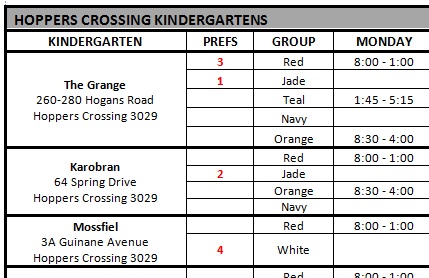 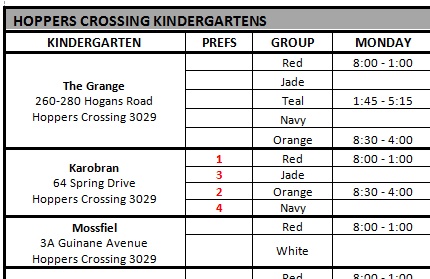 Please select a maximum of 4 preferences.Start with number 1 for your most preferred group.Number your preferences in order from 1 to 4 for groups you are willing to accept. If you are not willing to accept the kindergarten group do not select it. -  Please refer to the examples belowPlease only complete preferences for the early years’ service you are applying for (3-Year-Old Kindergarten only or 4-Year-Old Kindergarten only)Please use the map at the bottom of the timetable to assist your decision makingNOTE: PREFS = Preferences. Please number your preferences, do not tick.Please select a maximum of 4 preferences.Start with number 1 for your most preferred group.Number your preferences in order from 1 to 4 for groups you are willing to accept. If you are not willing to accept the kindergarten group do not select it. -  Please refer to the examples belowPlease only complete preferences for the early years’ service you are applying for (3-Year-Old Kindergarten only or 4-Year-Old Kindergarten only)Please use the map at the bottom of the timetable to assist your decision makingNOTE: PREFS = Preferences. Please number your preferences, do not tick.Please select a maximum of 4 preferences.Start with number 1 for your most preferred group.Number your preferences in order from 1 to 4 for groups you are willing to accept. If you are not willing to accept the kindergarten group do not select it. -  Please refer to the examples belowPlease only complete preferences for the early years’ service you are applying for (3-Year-Old Kindergarten only or 4-Year-Old Kindergarten only)Please use the map at the bottom of the timetable to assist your decision makingNOTE: PREFS = Preferences. Please number your preferences, do not tick.Please select a maximum of 4 preferences.Start with number 1 for your most preferred group.Number your preferences in order from 1 to 4 for groups you are willing to accept. If you are not willing to accept the kindergarten group do not select it. -  Please refer to the examples belowPlease only complete preferences for the early years’ service you are applying for (3-Year-Old Kindergarten only or 4-Year-Old Kindergarten only)Please use the map at the bottom of the timetable to assist your decision makingNOTE: PREFS = Preferences. Please number your preferences, do not tick.Please select a maximum of 4 preferences.Start with number 1 for your most preferred group.Number your preferences in order from 1 to 4 for groups you are willing to accept. If you are not willing to accept the kindergarten group do not select it. -  Please refer to the examples belowPlease only complete preferences for the early years’ service you are applying for (3-Year-Old Kindergarten only or 4-Year-Old Kindergarten only)Please use the map at the bottom of the timetable to assist your decision makingNOTE: PREFS = Preferences. Please number your preferences, do not tick.Please select a maximum of 4 preferences.Start with number 1 for your most preferred group.Number your preferences in order from 1 to 4 for groups you are willing to accept. If you are not willing to accept the kindergarten group do not select it. -  Please refer to the examples belowPlease only complete preferences for the early years’ service you are applying for (3-Year-Old Kindergarten only or 4-Year-Old Kindergarten only)Please use the map at the bottom of the timetable to assist your decision makingNOTE: PREFS = Preferences. Please number your preferences, do not tick.Please select a maximum of 4 preferences.Start with number 1 for your most preferred group.Number your preferences in order from 1 to 4 for groups you are willing to accept. If you are not willing to accept the kindergarten group do not select it. -  Please refer to the examples belowPlease only complete preferences for the early years’ service you are applying for (3-Year-Old Kindergarten only or 4-Year-Old Kindergarten only)Please use the map at the bottom of the timetable to assist your decision makingNOTE: PREFS = Preferences. Please number your preferences, do not tick.Please select a maximum of 4 preferences.Start with number 1 for your most preferred group.Number your preferences in order from 1 to 4 for groups you are willing to accept. If you are not willing to accept the kindergarten group do not select it. -  Please refer to the examples belowPlease only complete preferences for the early years’ service you are applying for (3-Year-Old Kindergarten only or 4-Year-Old Kindergarten only)Please use the map at the bottom of the timetable to assist your decision makingNOTE: PREFS = Preferences. Please number your preferences, do not tick.Please select a maximum of 4 preferences.Start with number 1 for your most preferred group.Number your preferences in order from 1 to 4 for groups you are willing to accept. If you are not willing to accept the kindergarten group do not select it. -  Please refer to the examples belowPlease only complete preferences for the early years’ service you are applying for (3-Year-Old Kindergarten only or 4-Year-Old Kindergarten only)Please use the map at the bottom of the timetable to assist your decision makingNOTE: PREFS = Preferences. Please number your preferences, do not tick.Please select a maximum of 4 preferences.Start with number 1 for your most preferred group.Number your preferences in order from 1 to 4 for groups you are willing to accept. If you are not willing to accept the kindergarten group do not select it. -  Please refer to the examples belowPlease only complete preferences for the early years’ service you are applying for (3-Year-Old Kindergarten only or 4-Year-Old Kindergarten only)Please use the map at the bottom of the timetable to assist your decision makingNOTE: PREFS = Preferences. Please number your preferences, do not tick.Please select a maximum of 4 preferences.Start with number 1 for your most preferred group.Number your preferences in order from 1 to 4 for groups you are willing to accept. If you are not willing to accept the kindergarten group do not select it. -  Please refer to the examples belowPlease only complete preferences for the early years’ service you are applying for (3-Year-Old Kindergarten only or 4-Year-Old Kindergarten only)Please use the map at the bottom of the timetable to assist your decision makingNOTE: PREFS = Preferences. Please number your preferences, do not tick.Please select a maximum of 4 preferences.Start with number 1 for your most preferred group.Number your preferences in order from 1 to 4 for groups you are willing to accept. If you are not willing to accept the kindergarten group do not select it. -  Please refer to the examples belowPlease only complete preferences for the early years’ service you are applying for (3-Year-Old Kindergarten only or 4-Year-Old Kindergarten only)Please use the map at the bottom of the timetable to assist your decision makingNOTE: PREFS = Preferences. Please number your preferences, do not tick.Please select a maximum of 4 preferences.Start with number 1 for your most preferred group.Number your preferences in order from 1 to 4 for groups you are willing to accept. If you are not willing to accept the kindergarten group do not select it. -  Please refer to the examples belowPlease only complete preferences for the early years’ service you are applying for (3-Year-Old Kindergarten only or 4-Year-Old Kindergarten only)Please use the map at the bottom of the timetable to assist your decision makingNOTE: PREFS = Preferences. Please number your preferences, do not tick.Please select a maximum of 4 preferences.Start with number 1 for your most preferred group.Number your preferences in order from 1 to 4 for groups you are willing to accept. If you are not willing to accept the kindergarten group do not select it. -  Please refer to the examples belowPlease only complete preferences for the early years’ service you are applying for (3-Year-Old Kindergarten only or 4-Year-Old Kindergarten only)Please use the map at the bottom of the timetable to assist your decision makingNOTE: PREFS = Preferences. Please number your preferences, do not tick.Please select a maximum of 4 preferences.Start with number 1 for your most preferred group.Number your preferences in order from 1 to 4 for groups you are willing to accept. If you are not willing to accept the kindergarten group do not select it. -  Please refer to the examples belowPlease only complete preferences for the early years’ service you are applying for (3-Year-Old Kindergarten only or 4-Year-Old Kindergarten only)Please use the map at the bottom of the timetable to assist your decision makingNOTE: PREFS = Preferences. Please number your preferences, do not tick.Please select a maximum of 4 preferences.Start with number 1 for your most preferred group.Number your preferences in order from 1 to 4 for groups you are willing to accept. If you are not willing to accept the kindergarten group do not select it. -  Please refer to the examples belowPlease only complete preferences for the early years’ service you are applying for (3-Year-Old Kindergarten only or 4-Year-Old Kindergarten only)Please use the map at the bottom of the timetable to assist your decision makingNOTE: PREFS = Preferences. Please number your preferences, do not tick.Please select a maximum of 4 preferences.Start with number 1 for your most preferred group.Number your preferences in order from 1 to 4 for groups you are willing to accept. If you are not willing to accept the kindergarten group do not select it. -  Please refer to the examples belowPlease only complete preferences for the early years’ service you are applying for (3-Year-Old Kindergarten only or 4-Year-Old Kindergarten only)Please use the map at the bottom of the timetable to assist your decision makingNOTE: PREFS = Preferences. Please number your preferences, do not tick.Please select a maximum of 4 preferences.Start with number 1 for your most preferred group.Number your preferences in order from 1 to 4 for groups you are willing to accept. If you are not willing to accept the kindergarten group do not select it. -  Please refer to the examples belowPlease only complete preferences for the early years’ service you are applying for (3-Year-Old Kindergarten only or 4-Year-Old Kindergarten only)Please use the map at the bottom of the timetable to assist your decision makingNOTE: PREFS = Preferences. Please number your preferences, do not tick.Please select a maximum of 4 preferences.Start with number 1 for your most preferred group.Number your preferences in order from 1 to 4 for groups you are willing to accept. If you are not willing to accept the kindergarten group do not select it. -  Please refer to the examples belowPlease only complete preferences for the early years’ service you are applying for (3-Year-Old Kindergarten only or 4-Year-Old Kindergarten only)Please use the map at the bottom of the timetable to assist your decision makingNOTE: PREFS = Preferences. Please number your preferences, do not tick.2021 KINDERGARTEN PREFERENCES TIMETABLE2021 KINDERGARTEN PREFERENCES TIMETABLE2021 KINDERGARTEN PREFERENCES TIMETABLE2021 KINDERGARTEN PREFERENCES TIMETABLE2021 KINDERGARTEN PREFERENCES TIMETABLE2021 KINDERGARTEN PREFERENCES TIMETABLE2021 KINDERGARTEN PREFERENCES TIMETABLE2021 KINDERGARTEN PREFERENCES TIMETABLEBlue Shaded shows 3-Year-Old GroupsBlue Shaded shows 3-Year-Old GroupsBlue Shaded shows 3-Year-Old GroupsBlue Shaded shows 3-Year-Old GroupsWhite shaded shows 4-Year-Old GroupsWhite shaded shows 4-Year-Old GroupsWhite shaded shows 4-Year-Old GroupsWhite shaded shows 4-Year-Old GroupsHOPPERS CROSSING KINDERGARTENSHOPPERS CROSSING KINDERGARTENSHOPPERS CROSSING KINDERGARTENSHOPPERS CROSSING KINDERGARTENSHOPPERS CROSSING KINDERGARTENSHOPPERS CROSSING KINDERGARTENSHOPPERS CROSSING KINDERGARTENSHOPPERS CROSSING KINDERGARTENSKINDERGARTENPREFSGROUPMONDAYTUESDAYWEDNESDAYTHURSDAYFRIDAYKarobran64 Spring DriveHoppers Crossing 3029Purple9:00 - 2:009:00 - 2:009:00 - 2:00Karobran64 Spring DriveHoppers Crossing 3029Navy9:00 - 4:309:00 - 4:30Karobran64 Spring DriveHoppers Crossing 3029Yellow8:30 - 1:308:30 - 1:308:30 - 1:303YOPossum9:00 – 2:003YOKookaburra2:00 – 5:003YOYellow ^8:30 – 1:30Mossfiel3A Guinane Avenue Hoppers Crossing 3029Red8:00 - 1:008:00 - 1:008:00 – 1:00Mossfiel3A Guinane Avenue Hoppers Crossing 3029White8:30 - 4:008:30 - 4:00The Grange260-280 Hogans RoadHoppers Crossing 3029Red8:00 – 1:008:00 – 1:008:00 – 1:00The Grange260-280 Hogans RoadHoppers Crossing 3029White8:30 – 4:008:30 – 4:00The Grange260-280 Hogans RoadHoppers Crossing 3029Navy9:00 – 4:309:00 – 4:30The Grange260-280 Hogans RoadHoppers Crossing 3029Orange8:30 – 4:008:30 – 4:00Wilmington7-13 Wilmington AvenueHoppers Crossing 3029Silver9:00 - 4:309:00 - 4:30Wilmington7-13 Wilmington AvenueHoppers Crossing 3029Navy9:00 - 4:309:00 - 4:30Wilmington7-13 Wilmington AvenueHoppers Crossing 3029Yellow8:30 - 1:308:30 - 1:308:30 - 1:303YOBunjil8:30 – 11:30Woodville Park80 Woodville Park DriveHoppers Crossing 3029Red8:00 - 1:008:00 - 1:008:00 – 1:00Woodville Park80 Woodville Park DriveHoppers Crossing 3029White8:30 - 4:008:30 - 4:00Yerambooee55 Maple CrescentHoppers Crossing 3029Yellow8:30 - 1:308:30 - 1:308:30 - 1:30Yerambooee55 Maple CrescentHoppers Crossing 3029White8:30 - 4:008:30 - 4:00Yerambooee55 Maple CrescentHoppers Crossing 3029Navy9:00 - 4:309:00 - 4:30Yerambooee55 Maple CrescentHoppers Crossing 3029Peach9:15 - 4:459:15 - 4:453YOPelican9:00 – 2:003YOKangaroo1:30 – 4:001:30 – 4:003YOEchidna2:00 – 4:302:00 – 4:30College Road34 College RdWerribee 3030Grape 8:00 – 3:308:00 - 3:30College Road34 College RdWerribee 3030Navy9:00 - 4:309:00 - 4:30College Road34 College RdWerribee 3030Silver9:00 - 4:309:00 - 4:30College Road34 College RdWerribee 3030Yellow8:30 - 1:308:30 - 1:308:30 - 1:30College Road34 College RdWerribee 3030White8:30 - 4:008:30 - 4:003YOWombat9:00 – 12:003YOGrape ^8:30 - 1:303YOSilver ^9:00 - 2:00Dr Charles Prouse5 Osterley StWerribee 3030Red8:00 - 1:008:00 - 1:008:00 – 1:00Dr Charles Prouse5 Osterley StWerribee 3030Grape8:00 - 3:308:00 - 3:30Quantin Binnah61 Thames BlvdWerribee 3030Operated by Quantin Binnah Community Centre Inc.Indigo9:00 - 4:309:00 - 4:30Quantin Binnah61 Thames BlvdWerribee 3030Operated by Quantin Binnah Community Centre Inc.Green8:45 - 4:158:45 - 4:15Quantin Binnah61 Thames BlvdWerribee 3030Operated by Quantin Binnah Community Centre Inc.Gold 8:30 - 4:008:30 - 4:00Quantin Binnah61 Thames BlvdWerribee 3030Operated by Quantin Binnah Community Centre Inc.Navy9:00 - 4:309:00 - 4:30Quantin Binnah61 Thames BlvdWerribee 3030Operated by Quantin Binnah Community Centre Inc.Orange8:30 - 4:008:30 - 4:00Riverdene29 Parramatta RoadWerribee 3030Navy9:00 - 4:309:00 - 4:30Riverdene29 Parramatta RoadWerribee 3030Yellow8:30 - 1:308:30 - 1:308:30 - 1:303YONavy ^9:00 – 2:00Riverwalk Primary School Kindergarten56 Timbarra DriveWerribee 3030Operated by One TreeCommunity Services.Navy9:00 - 4:309:00 - 4:30Riverwalk Primary School Kindergarten56 Timbarra DriveWerribee 3030Operated by One TreeCommunity Services.Yellow8:30 - 1:308:30 - 1:308:30 - 1:30The Manor186 Werribee Street NorthWerribee 3030Red8:00 - 1:008:00 - 1:008:00 – 1:00The Manor186 Werribee Street NorthWerribee 3030White8:30 - 4:008:30 - 4:00Thomas Chirnside85-95 Walls RdWerribee 3030Yellow8:30 - 1:308:30 - 1:308:30 - 1:30Thomas Chirnside85-95 Walls RdWerribee 3030Navy9:00 - 4:309:00 - 4:30Thomas Chirnside85-95 Walls RdWerribee 3030Silver9:00 - 4:309:00 - 4:303YOBilby9:00 – 12:003YOSilver ^9:00 - 2:00Werribee West Family Centre (3YO Only)37 Ballan RoadWerribee 3030Lorikeet9:00 – 12:00Werribee West Family Centre (3YO Only)37 Ballan RoadWerribee 3030Pelican 9.00 – 2.00WERRIBEE KINDERGARTENSKINDERGARTENPREFSGROUPMONDAYMONDAYTUESDAYTUESDAYWEDNESDAYWEDNESDAYTHURSDAYTHURSDAYFRIDAYFRIDAYWyndham Park55-57 Kookaburra AvenueWerribee 3030Navy9:00 - 4:309:00 - 4:309:00 - 4:309:00 - 4:30Wyndham Park55-57 Kookaburra AvenueWerribee 3030Purple9:00 - 2:009:00 - 2:009:00 - 2:009:00 - 2:009:00 - 2:009:00 - 2:00LITTLE RIVER KINDERGARTENSLITTLE RIVER KINDERGARTENSLITTLE RIVER KINDERGARTENSLITTLE RIVER KINDERGARTENSLITTLE RIVER KINDERGARTENSLITTLE RIVER KINDERGARTENSLITTLE RIVER KINDERGARTENSLITTLE RIVER KINDERGARTENSLITTLE RIVER KINDERGARTENSLITTLE RIVER KINDERGARTENSLITTLE RIVER KINDERGARTENSLITTLE RIVER KINDERGARTENSLITTLE RIVER KINDERGARTENSLittle River22 River StreetLittle River 3211Rose9:00 – 2:009:00 – 2:009:00 – 2:009:00 – 2:009:00 – 2:009:00 – 2:00WYNDHAM VALE KINDERGARTENSWYNDHAM VALE KINDERGARTENSWYNDHAM VALE KINDERGARTENSWYNDHAM VALE KINDERGARTENSWYNDHAM VALE KINDERGARTENSWYNDHAM VALE KINDERGARTENSWYNDHAM VALE KINDERGARTENSWYNDHAM VALE KINDERGARTENSWYNDHAM VALE KINDERGARTENSWYNDHAM VALE KINDERGARTENSWYNDHAM VALE KINDERGARTENSWYNDHAM VALE KINDERGARTENSWYNDHAM VALE KINDERGARTENSBalim Balim Early Years at Wunggurrwil Dhurrung Centre19 Communal RoadWyndham Vale 3024(access via Cortland Street)Operated by One Tree Community Services.Navy9:00 - 4:309:00 - 4:309:00 - 4:309:00 - 4:30Balim Balim Early Years at Wunggurrwil Dhurrung Centre19 Communal RoadWyndham Vale 3024(access via Cortland Street)Operated by One Tree Community Services.Yellow8:30 - 1:308:30 - 1:308:30 - 1:308:30 - 1:308:30 - 1:308:30 - 1:303YOWallaby8:30 – 1:308:30 – 1:303YOPlatypus8:30 – 1:308:30 – 1:303YOEmu8:30 – 1:308:30 – 1:30Iramoo60 Honour AveWyndham Vale 3024Red8:00 - 1:008:00 - 1:008:00 - 1:008:00 - 1:008:00 – 1:008:00 – 1:00Iramoo60 Honour AveWyndham Vale 3024White8:30 - 4:008:30 - 4:008:30 - 4:008:30 - 4:00Vista Way7 Vista WayWyndham Vale 3024Yellow8:30 - 1:308:30 - 1:308:30 - 1:308:30 - 1:308:30 - 1:308:30 - 1:30Vista Way7 Vista WayWyndham Vale 3024Navy9:00 - 4:309:00 - 4:309:00 - 4:309:00 - 4:30Wyndham Vale Primary School 85 Ribblesdale AvenueWyndham Vale 3024Operated by bestchance Child& Family Care Inc.                     Red8:00 - 1:008:00 - 1:008:00 - 1:008:00 - 1:008:00 – 1:008:00 – 1:00Wyndham Vale Primary School 85 Ribblesdale AvenueWyndham Vale 3024Operated by bestchance Child& Family Care Inc.                     Navy9:00 - 4:309:00 - 4:309:00 - 4:309:00 - 4:30MANOR LAKES KINDERGARTENSMANOR LAKES KINDERGARTENSMANOR LAKES KINDERGARTENSMANOR LAKES KINDERGARTENSMANOR LAKES KINDERGARTENSMANOR LAKES KINDERGARTENSMANOR LAKES KINDERGARTENSMANOR LAKES KINDERGARTENSMANOR LAKES KINDERGARTENSMANOR LAKES KINDERGARTENSMANOR LAKES KINDERGARTENSMANOR LAKES KINDERGARTENSMANOR LAKES KINDERGARTENSManor Lakes86 Manor Lakes BlvdManor Lakes 3024Red8:00 – 1:008:00 – 1:008:00 – 1:008:00 – 1:008:00 – 1:008:00 – 1:00Manor Lakes86 Manor Lakes BlvdManor Lakes 3024White8:30 – 4:008:30 – 4:008:30 – 4:008:30 – 4:00Manor Lakes86 Manor Lakes BlvdManor Lakes 3024Teal1:30 - 5:151:30 - 5:151:30 - 5:151:30 - 5:158:30 - 4:008:30 - 4:00Manor Lakes86 Manor Lakes BlvdManor Lakes 3024Navy9:00 – 4:309:00 – 4:309:00 – 4:309:00 – 4:30Manor Lakes86 Manor Lakes BlvdManor Lakes 3024Orange8:30 – 4:008:30 – 4:008:30 – 4:008:30 – 4:003YOKoala1:30 – 4:301:30 – 4:30POINT COOK KINDERGARTENSPOINT COOK KINDERGARTENSPOINT COOK KINDERGARTENSPOINT COOK KINDERGARTENSPOINT COOK KINDERGARTENSPOINT COOK KINDERGARTENSPOINT COOK KINDERGARTENSPOINT COOK KINDERGARTENSPOINT COOK KINDERGARTENSPOINT COOK KINDERGARTENSPOINT COOK KINDERGARTENSPOINT COOK KINDERGARTENSPOINT COOK KINDERGARTENSAlamanda21 Prudence PdePoint Cook 3030Operated by ECMSCherry8:00 - 1:008:00 - 1:008:00 - 1:008:00 - 1:0012:00 – 5:0012:00 – 5:00Alamanda21 Prudence PdePoint Cook 3030Operated by ECMSGrape8:00 - 3:308:00 - 3:308:00 - 3:308:00 - 3:30Alamanda21 Prudence PdePoint Cook 3030Operated by ECMSTeal1:30 - 5:151:30 - 5:151:30 - 5:151:30 - 5:158:30 - 4:008:30 - 4:00Alamanda21 Prudence PdePoint Cook 3030Operated by ECMSNavy9:00 – 4:309:00 – 4:309:00 – 4:309:00 – 4:30Alamanda21 Prudence PdePoint Cook 3030Operated by ECMSOrange8:30 - 4:008:30 - 4:008:30 - 4:008:30 - 4:00Alamanda21 Prudence PdePoint Cook 3030Operated by ECMSPink8:00 – 1:008:00 – 1:0012:00 – 5:0012:00 – 5:008:00 – 1:008:00 – 1:00Alamanda21 Prudence PdePoint Cook 3030Operated by ECMSWhite8:30 - 4:008:30 - 4:008:30 - 4:008:30 - 4:00Featherbrook33-35 Windorah DrivePoint Cook 3030Olive8:45 - 4:158:45 - 4:158:45 - 4:158:45 - 4:15Featherbrook33-35 Windorah DrivePoint Cook 3030Magenta8:45 - 4:158:45 - 4:158:45 - 4:158:45 - 4:15Featherbrook33-35 Windorah DrivePoint Cook 3030Violet9:00 - 4:309:00 - 4:309:00 - 4:309:00 - 4:30Featherbrook33-35 Windorah DrivePoint Cook 3030White8:30 - 4:008:30 - 4:008:30 - 4:008:30 - 4:00Featherbrook33-35 Windorah DrivePoint Cook 3030Indigo9:00 - 4:309:00 - 4:309:00 - 4:309:00 - 4:30Featherbrook33-35 Windorah DrivePoint Cook 3030Yellow8:30 - 1:308:30 - 1:308:30 - 1:308:30 - 1:308:30 - 1:308:30 - 1:30Featherbrook33-35 Windorah DrivePoint Cook 3030Navy9:00 - 4:309:00 - 4:309:00 - 4:309:00 - 4:303YOEchidna2:00 – 4:302:00 – 4:302:00 – 4:302:00 – 4:30Jamieson Way59 Jamieson WayPoint Cook 3030Silver9:00 - 4:30 9:00 - 4:30 9:00 - 4:309:00 - 4:30Jamieson Way59 Jamieson WayPoint Cook 3030Lime9:15 - 4:459:15 - 4:459:15 - 4:459:15 - 4:45Jamieson Way59 Jamieson WayPoint Cook 3030Navy9:00 - 4:30 9:00 - 4:30 9:00 - 4:30 9:00 - 4:30 Jamieson Way59 Jamieson WayPoint Cook 3030Olive ^8:45 - 4:158:45 - 4:158:45 - 4:158:45 - 4:153YOOlive ^9:00 – 2:009:00 – 2:003YOPelican9:00 – 2:009:00 – 2:003YOEmu8:30 – 1:308:30 – 1:303YOLime ^9:30 - 2:309:30 - 2:30Point Cook CLC1-21 Cheetham StreetPoint Cook 3030Navy9:00 - 4:30 9:00 - 4:30 9:00 - 4:30 9:00 - 4:30 Point Cook CLC1-21 Cheetham StreetPoint Cook 3030Orange8:30 - 4:008:30 - 4:008:30 - 4:008:30 - 4:00Point Cook CLC1-21 Cheetham StreetPoint Cook 3030Indigo9:00 - 4:30 9:00 - 4:30 9:00 - 4:30 9:00 - 4:30 Point Cook CLC1-21 Cheetham StreetPoint Cook 3030White8:30 - 4:008:30 - 4:008:30 - 4:008:30 - 4:003YOEmu8:30 – 1:308:30 – 1:303YOCockatoo9:00 – 2:009:00 – 2:00Saltwater153 Saltwater PromenadePoint Cook 3030Red8:00 – 1:008:00 – 1:008:00 – 1:008:00 – 1:008:00 – 1:008:00 – 1:00Saltwater153 Saltwater PromenadePoint Cook 3030White8:30 – 4:008:30 – 4:008:30 – 4:008:30 – 4:00Saltwater153 Saltwater PromenadePoint Cook 3030Navy9:00 – 4:309:00 – 4:309:00 – 4:309:00 – 4:30Saltwater153 Saltwater PromenadePoint Cook 3030Orange8:30 – 4:008:30 – 4:008:30 – 4:008:30 – 4:003YOEmu8:30 – 1:308:30 – 1:303YOKoala1:30 – 4:301:30 – 4:303YOKangaroo1:30 – 4:001:30 – 4:001:30 – 4:001:30 – 4:00TRUGANINA KINDERGARTENSTRUGANINA KINDERGARTENSTRUGANINA KINDERGARTENSTRUGANINA KINDERGARTENSTRUGANINA KINDERGARTENSTRUGANINA KINDERGARTENSTRUGANINA KINDERGARTENSTRUGANINA KINDERGARTENSTRUGANINA KINDERGARTENSKINDERGARTENKINDERGARTENPREFSGROUPMONDAYTUESDAYWEDNESDAYTHURSDAYFRIDAYArndell Park29-49 Federation BoulevardTruganina 3029Arndell Park29-49 Federation BoulevardTruganina 3029Red8:00 – 1:008:00 – 1:008:00 – 1:00Arndell Park29-49 Federation BoulevardTruganina 3029Arndell Park29-49 Federation BoulevardTruganina 3029White8:30 – 4:008:30 – 4:00Arndell Park29-49 Federation BoulevardTruganina 3029Arndell Park29-49 Federation BoulevardTruganina 3029Teal1:30 - 5:151:30 - 5:158:30 - 4:00Arndell Park29-49 Federation BoulevardTruganina 3029Arndell Park29-49 Federation BoulevardTruganina 3029Navy9:00 – 4:309:00 – 4:30Arndell Park29-49 Federation BoulevardTruganina 3029Arndell Park29-49 Federation BoulevardTruganina 3029Orange8:30 – 4:008:30 – 4:003YO3YOKoala1:30 – 4:30Mainview Boulevard 49 Mainview BlvdTruganina 3029Operated by bestchance Child & Family Care Inc.Mainview Boulevard 49 Mainview BlvdTruganina 3029Operated by bestchance Child & Family Care Inc.Red8:00 - 1:008:00 - 1:008:00 – 1:00Mainview Boulevard 49 Mainview BlvdTruganina 3029Operated by bestchance Child & Family Care Inc.Mainview Boulevard 49 Mainview BlvdTruganina 3029Operated by bestchance Child & Family Care Inc.Grape8:00 - 3:308:00 - 3:30Mainview Boulevard 49 Mainview BlvdTruganina 3029Operated by bestchance Child & Family Care Inc.Mainview Boulevard 49 Mainview BlvdTruganina 3029Operated by bestchance Child & Family Care Inc.Teal1:30 - 5:151:30 - 5:158:30 - 4:00Mainview Boulevard 49 Mainview BlvdTruganina 3029Operated by bestchance Child & Family Care Inc.Mainview Boulevard 49 Mainview BlvdTruganina 3029Operated by bestchance Child & Family Care Inc.Navy9:00 - 4:309:00 - 4:30Mainview Boulevard 49 Mainview BlvdTruganina 3029Operated by bestchance Child & Family Care Inc.Mainview Boulevard 49 Mainview BlvdTruganina 3029Operated by bestchance Child & Family Care Inc.Orange8:30 - 4:008:30 - 4:00Mainview Boulevard 49 Mainview BlvdTruganina 3029Operated by bestchance Child & Family Care Inc.Mainview Boulevard 49 Mainview BlvdTruganina 3029Operated by bestchance Child & Family Care Inc.Blue8:15 - 1:158:15 - 1:158:15 - 1:15Mainview Boulevard 49 Mainview BlvdTruganina 3029Operated by bestchance Child & Family Care Inc.Mainview Boulevard 49 Mainview BlvdTruganina 3029Operated by bestchance Child & Family Care Inc.White8:30 - 4:008:30 - 4:003YO3YOBandicoot9:00 - 2:00TARNEIT KINDERGARTENSTARNEIT KINDERGARTENSTARNEIT KINDERGARTENSTARNEIT KINDERGARTENSTARNEIT KINDERGARTENSTARNEIT KINDERGARTENSTARNEIT KINDERGARTENSTARNEIT KINDERGARTENSTARNEIT KINDERGARTENSDavis Creek Primary School Kindergarten65 Wootten RoadTarneit 3029Operated by TRY Australia. Navy9:00 - 4:309:00 - 4:30Davis Creek Primary School Kindergarten65 Wootten RoadTarneit 3029Operated by TRY Australia. Yellow8:30 - 1:308:30 - 1:308:30 - 1:303YOPelican9:00 – 2:003YOCassowary9:00 – 2:00Penrose83 Penrose PromenadeTarneit 3029Red8:00 - 1:008:00 - 1:008:00 – 1:00Penrose83 Penrose PromenadeTarneit 3029White8:30 - 4:008:30 - 4:00Penrose83 Penrose PromenadeTarneit 3029Navy9:00 - 4:309:00 - 4:30Penrose83 Penrose PromenadeTarneit 3029Orange8:30 - 4:008:30 - 4:003YOPelican9:00 – 2:00Tarneit150 Sunset Views BlvdTarneit 3029Purple9:00 - 2:009:00 - 2:009:00 - 2:00Tarneit150 Sunset Views BlvdTarneit 3029White8:30 – 4:008:30 – 4:00Tarneit150 Sunset Views BlvdTarneit 3029Navy9:00 – 4:309:00 – 4:30Tarneit150 Sunset Views BlvdTarneit 3029Orange8:30 – 4:008:30 – 4:003YOPelican9:00 – 2:00Tarneit Central21-23 Brinbrook StreetTarneit 3029Operated by ECMSOlive8:45 - 4:158:45 - 4:15Tarneit Central21-23 Brinbrook StreetTarneit 3029Operated by ECMSGrape8:00 - 3:308:00 - 3:30Tarneit Central21-23 Brinbrook StreetTarneit 3029Operated by ECMSSilver9:00 - 4:309:00 - 4:30Tarneit Central21-23 Brinbrook StreetTarneit 3029Operated by ECMSWhite8:30 - 4:00 8:30 - 4:00Tarneit Central21-23 Brinbrook StreetTarneit 3029Operated by ECMSYellow8:30 - 1:308:30 - 1:308:30 - 1:30Tarneit Central21-23 Brinbrook StreetTarneit 3029Operated by ECMSNavy9:00 - 4:309:00 - 4:30Tarneit North2-28 Goddard StreetTarneit 3029Operated by bestchance Child & Family Care Inc.                     Silver9:00 - 4:309:00 - 4:30Tarneit North2-28 Goddard StreetTarneit 3029Operated by bestchance Child & Family Care Inc.                     White8:30 - 4:008:30 - 4:00Tarneit North2-28 Goddard StreetTarneit 3029Operated by bestchance Child & Family Care Inc.                     Yellow8:30 - 1:308:30 - 1:308:30 - 1:30Tarneit North2-28 Goddard StreetTarneit 3029Operated by bestchance Child & Family Care Inc.                     Navy9:00 - 4:309:00 - 4:303YOPelican9:00 – 2:00Additional 3-Year-Old services are available at other kindergartens across WyndhamPlease refer to https://www.wyndham.vic.gov.au/childrenservicesdirectory for more information on service locations and how to register for these services.Additional 3-Year-Old services are available at other kindergartens across WyndhamPlease refer to https://www.wyndham.vic.gov.au/childrenservicesdirectory for more information on service locations and how to register for these services.Additional 3-Year-Old services are available at other kindergartens across WyndhamPlease refer to https://www.wyndham.vic.gov.au/childrenservicesdirectory for more information on service locations and how to register for these services.Additional 3-Year-Old services are available at other kindergartens across WyndhamPlease refer to https://www.wyndham.vic.gov.au/childrenservicesdirectory for more information on service locations and how to register for these services.Additional 3-Year-Old services are available at other kindergartens across WyndhamPlease refer to https://www.wyndham.vic.gov.au/childrenservicesdirectory for more information on service locations and how to register for these services.Additional 3-Year-Old services are available at other kindergartens across WyndhamPlease refer to https://www.wyndham.vic.gov.au/childrenservicesdirectory for more information on service locations and how to register for these services.Additional 3-Year-Old services are available at other kindergartens across WyndhamPlease refer to https://www.wyndham.vic.gov.au/childrenservicesdirectory for more information on service locations and how to register for these services.Additional 3-Year-Old services are available at other kindergartens across WyndhamPlease refer to https://www.wyndham.vic.gov.au/childrenservicesdirectory for more information on service locations and how to register for these services.Additional 3-Year-Old services are available at other kindergartens across WyndhamPlease refer to https://www.wyndham.vic.gov.au/childrenservicesdirectory for more information on service locations and how to register for these services.The above timetable may be subject to change at short notice. This includes the addition and cancellation of groups as well as change to group numbers.
^ The following Kindergartens have been identified to lead a project to explore the benefits of a combined three and four-year-old sessional kindergarten program in readiness for funded three-year-old kindergarten.Karobran – Yellow GroupCollege Road – Grape & Silver GroupRiverdene – Navy GroupThomas Chirnside – Silver GroupJamieson Way – Olive & Lime Group Research has proven this model to benefit both age groups. Some of the benefits include enhanced social emotional development, leadership skills, altruism, self-confidence and self-esteem.The above timetable may be subject to change at short notice. This includes the addition and cancellation of groups as well as change to group numbers.
^ The following Kindergartens have been identified to lead a project to explore the benefits of a combined three and four-year-old sessional kindergarten program in readiness for funded three-year-old kindergarten.Karobran – Yellow GroupCollege Road – Grape & Silver GroupRiverdene – Navy GroupThomas Chirnside – Silver GroupJamieson Way – Olive & Lime Group Research has proven this model to benefit both age groups. Some of the benefits include enhanced social emotional development, leadership skills, altruism, self-confidence and self-esteem.The above timetable may be subject to change at short notice. This includes the addition and cancellation of groups as well as change to group numbers.
^ The following Kindergartens have been identified to lead a project to explore the benefits of a combined three and four-year-old sessional kindergarten program in readiness for funded three-year-old kindergarten.Karobran – Yellow GroupCollege Road – Grape & Silver GroupRiverdene – Navy GroupThomas Chirnside – Silver GroupJamieson Way – Olive & Lime Group Research has proven this model to benefit both age groups. Some of the benefits include enhanced social emotional development, leadership skills, altruism, self-confidence and self-esteem.The above timetable may be subject to change at short notice. This includes the addition and cancellation of groups as well as change to group numbers.
^ The following Kindergartens have been identified to lead a project to explore the benefits of a combined three and four-year-old sessional kindergarten program in readiness for funded three-year-old kindergarten.Karobran – Yellow GroupCollege Road – Grape & Silver GroupRiverdene – Navy GroupThomas Chirnside – Silver GroupJamieson Way – Olive & Lime Group Research has proven this model to benefit both age groups. Some of the benefits include enhanced social emotional development, leadership skills, altruism, self-confidence and self-esteem.The above timetable may be subject to change at short notice. This includes the addition and cancellation of groups as well as change to group numbers.
^ The following Kindergartens have been identified to lead a project to explore the benefits of a combined three and four-year-old sessional kindergarten program in readiness for funded three-year-old kindergarten.Karobran – Yellow GroupCollege Road – Grape & Silver GroupRiverdene – Navy GroupThomas Chirnside – Silver GroupJamieson Way – Olive & Lime Group Research has proven this model to benefit both age groups. Some of the benefits include enhanced social emotional development, leadership skills, altruism, self-confidence and self-esteem.The above timetable may be subject to change at short notice. This includes the addition and cancellation of groups as well as change to group numbers.
^ The following Kindergartens have been identified to lead a project to explore the benefits of a combined three and four-year-old sessional kindergarten program in readiness for funded three-year-old kindergarten.Karobran – Yellow GroupCollege Road – Grape & Silver GroupRiverdene – Navy GroupThomas Chirnside – Silver GroupJamieson Way – Olive & Lime Group Research has proven this model to benefit both age groups. Some of the benefits include enhanced social emotional development, leadership skills, altruism, self-confidence and self-esteem.The above timetable may be subject to change at short notice. This includes the addition and cancellation of groups as well as change to group numbers.
^ The following Kindergartens have been identified to lead a project to explore the benefits of a combined three and four-year-old sessional kindergarten program in readiness for funded three-year-old kindergarten.Karobran – Yellow GroupCollege Road – Grape & Silver GroupRiverdene – Navy GroupThomas Chirnside – Silver GroupJamieson Way – Olive & Lime Group Research has proven this model to benefit both age groups. Some of the benefits include enhanced social emotional development, leadership skills, altruism, self-confidence and self-esteem.The above timetable may be subject to change at short notice. This includes the addition and cancellation of groups as well as change to group numbers.
^ The following Kindergartens have been identified to lead a project to explore the benefits of a combined three and four-year-old sessional kindergarten program in readiness for funded three-year-old kindergarten.Karobran – Yellow GroupCollege Road – Grape & Silver GroupRiverdene – Navy GroupThomas Chirnside – Silver GroupJamieson Way – Olive & Lime Group Research has proven this model to benefit both age groups. Some of the benefits include enhanced social emotional development, leadership skills, altruism, self-confidence and self-esteem.The above timetable may be subject to change at short notice. This includes the addition and cancellation of groups as well as change to group numbers.
^ The following Kindergartens have been identified to lead a project to explore the benefits of a combined three and four-year-old sessional kindergarten program in readiness for funded three-year-old kindergarten.Karobran – Yellow GroupCollege Road – Grape & Silver GroupRiverdene – Navy GroupThomas Chirnside – Silver GroupJamieson Way – Olive & Lime Group Research has proven this model to benefit both age groups. Some of the benefits include enhanced social emotional development, leadership skills, altruism, self-confidence and self-esteem.PRIVACY NOTIFICATIONPRIVACY NOTIFICATIONWyndham City Council is bound by the Privacy and Data Protection Act 2014 and the Health Records Act 2001.  Your consent is required for the collection and use of your personal and/or health information and that of your child. The personal and health information requested on this form is being collected by Council for the purpose of planning and delivering proper health and developmental care and education services to your child while obtaining and/or attending Wyndham services (which includes MCH, Kindergarten, PFSO Services). The information will be used by Council and it may be shared with Educators, early intervention, health and welfare service providers for the purposes mentioned. Your information will be stored in Council’s Customer Database and used to identify you when communicating with Council and for Council to deliver services and information to you. The information will only be disclosed to other persons or agencies if consented to by both parents; or the authorised parent/guardian; or as permitted by law. For further information on how your personal and health information will be handled, see Council’s Privacy Policy on its website. Authorised parents and guardians may apply for access and/or amendment of the information. Requests for access and/or amendment of the information should be made in writing to Council’s Privacy Officer.Wyndham City Council is bound by the Privacy and Data Protection Act 2014 and the Health Records Act 2001.  Your consent is required for the collection and use of your personal and/or health information and that of your child. The personal and health information requested on this form is being collected by Council for the purpose of planning and delivering proper health and developmental care and education services to your child while obtaining and/or attending Wyndham services (which includes MCH, Kindergarten, PFSO Services). The information will be used by Council and it may be shared with Educators, early intervention, health and welfare service providers for the purposes mentioned. Your information will be stored in Council’s Customer Database and used to identify you when communicating with Council and for Council to deliver services and information to you. The information will only be disclosed to other persons or agencies if consented to by both parents; or the authorised parent/guardian; or as permitted by law. For further information on how your personal and health information will be handled, see Council’s Privacy Policy on its website. Authorised parents and guardians may apply for access and/or amendment of the information. Requests for access and/or amendment of the information should be made in writing to Council’s Privacy Officer.AUTHORISATIONSAUTHORISATIONSI/We declare that information contained in this registration form is true and correct and will undertake to immediately inform Early Education and Care Services in the event of any change to the information. I consent to the collection and use of personal and health information on this form as outlined above in the Privacy Notification section. I/We declare that information contained in this registration form is true and correct and will undertake to immediately inform Early Education and Care Services in the event of any change to the information. I consent to the collection and use of personal and health information on this form as outlined above in the Privacy Notification section. Parent / Legal Guardian 1 Name:Parent / Legal Guardian 1 Name:Signature:Date:                     /                    /Parent / Legal Guardian 2 Name:Parent / Legal Guardian 2 Name:Signature:Date:                     /                    /HOW TO SUBMIT THIS FORMHOW TO SUBMIT THIS FORMPlease sign and return this form with the required documentation and payment via any of the following methods:In person at the Civic Centre, 45 Princes Highway, Werribee (cash, cheque, money order, credit card); orIn person at Manor Lakes Community Centre, 86 Manor Lakes Blvd, Manor Lakes (credit card); orIn person at Tarneit Community Centre, 150 Sunset Views Blvd, Tarneit (credit card); orIn person at Point Cook Community Centre, 1-21 Cheetham Street, Point Cook (credit card); orBy mail to: Wyndham City Council, P.O. Box 197, Werribee 3030 (cheque, money order, credit card); orBy email to kinderenrolments@wyndham.vic.gov.au (credit card)Please sign and return this form with the required documentation and payment via any of the following methods:In person at the Civic Centre, 45 Princes Highway, Werribee (cash, cheque, money order, credit card); orIn person at Manor Lakes Community Centre, 86 Manor Lakes Blvd, Manor Lakes (credit card); orIn person at Tarneit Community Centre, 150 Sunset Views Blvd, Tarneit (credit card); orIn person at Point Cook Community Centre, 1-21 Cheetham Street, Point Cook (credit card); orBy mail to: Wyndham City Council, P.O. Box 197, Werribee 3030 (cheque, money order, credit card); orBy email to kinderenrolments@wyndham.vic.gov.au (credit card)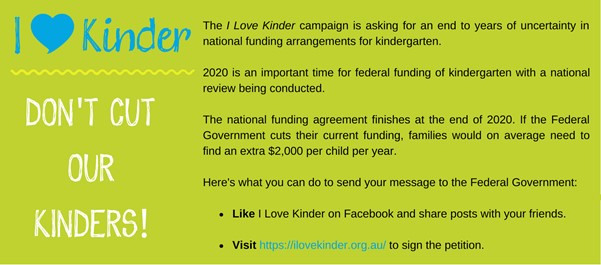 Contact UsContact UsContact Us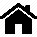 Civic CentreCivic Centre45 Princes Highway, Werribee, Victoria 3030, Australia45 Princes Highway, Werribee, Victoria 3030, Australia45 Princes Highway, Werribee, Victoria 3030, Australia45 Princes Highway, Werribee, Victoria 3030, Australia45 Princes Highway, Werribee, Victoria 3030, Australia45 Princes Highway, Werribee, Victoria 3030, Australia45 Princes Highway, Werribee, Victoria 3030, Australia45 Princes Highway, Werribee, Victoria 3030, Australia   Postal Address   Postal AddressPO Box 197, Werribee, Victoria 3030, AustraliaPO Box 197, Werribee, Victoria 3030, AustraliaPO Box 197, Werribee, Victoria 3030, AustraliaPO Box 197, Werribee, Victoria 3030, Australia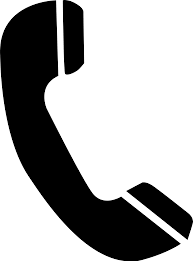 TelephoneTelephone(03) 9742 0777(03) 9742 0777(03) 9742 0777TTY133 677TIS13 14 50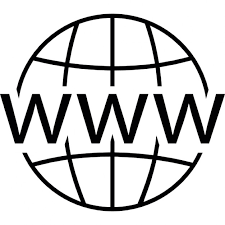 WebsiteWebsitewww.wyndham.vic.gov.auwww.wyndham.vic.gov.auwww.wyndham.vic.gov.auwww.wyndham.vic.gov.auwww.wyndham.vic.gov.auEmail    mail@wyndham.vic.gov.auEmail    mail@wyndham.vic.gov.auEmail    mail@wyndham.vic.gov.auEmail    mail@wyndham.vic.gov.auABNABN38 393 903 86038 393 903 86038 393 903 86038 393 903 86038 393 903 86038 393 903 86038 393 903 86038 393 903 86038 393 903 86038 393 903 86038 393 903 86038 393 903 860